ЈАВНО ПРЕДУЗЕЋЕ «ЕЛЕКТРОПРИВРЕДА СРБИЈЕ» БЕОГРАДОГРАНАК ТЕНТ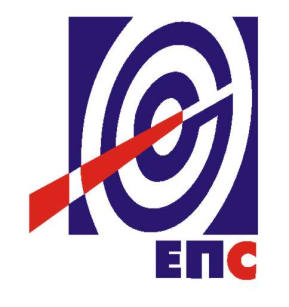 КОНКУРСНА ДОКУМЕНТАЦИЈАза подношење понуда у отвореном поступку                за јавну набавку услуга бр. ЈН 3000/1702/2017 (1560/2017)„Репаратура радних кола ВДГ-а на ТЕНТ Б“К О М И С И Ј Аза спровођење ЈН 3000/1702/2017 (1560/2017)формирана Решењем бр. 105.E.03.01.454628/3-2017 од 27.10.2017. годинеЧланови/заменици чланова  комисије за јавну набавку:(заведено у ЈП ЕПС број 105.E.03.01.454628/5-2017 од 21.12.2017. године)Обреновац, Децембар 2017. годинеНа основу члана 32 и 61. Закона о јавним набавкама („Сл. гласник РС” бр. 124/12, 14/15 и 68/15, у даљем тексту Закон), члана 2. Правилника о обавезним елементима конкурсне документације у поступцима јавних набавки и начину доказивања испуњености услова („Сл. гласник РС” бр. 86/15), Одлуке о покретању поступка јавне набавке број 105.E.03.01.454628/2-2017 oд 27.10.2017 године и Решења о образовању комисије за јавну набавку број 105.E.03.01.454628/3-2017 oд 27.10.2017. године припремљена је:КОНКУРСНА ДОКУМЕНТАЦИЈАза подношење понуда у отвореном поступку за јавну набавку услуга бр. 3000/1702/2017 (1560/2017)Садржај конкурсне документације:											    страна	                              Укупан број страна документације: 67ОПШТИ ПОДАЦИ О ЈАВНОЈ НАБАВЦИПОДАЦИ О ПРЕДМЕТУ ЈАВНЕ НАБАВКЕ2.1 Опис предмета јавне набавке, назив и ознака из општег речника  набавкеОпис предмета јавне набавке: Репаратура радних кола ВДГ-а на ТЕНТ Б.Назив из општег речника набавке: 50531100- Услуге, поправке и одржавање котлова.Детаљани подаци о предмету набавке наведени су у техничкој спецификацији (поглавље 3. Конкурсне документације).ТЕХНИЧКА СПЕЦИФИКАЦИЈА 3.1 Врста и обим услуга-   Технички опис набавке ТЕХНИЧКА СПЕЦИФИКАЦИЈАЗaхтeв зa спoљнe услугe сe oднoси нa рeпaрaтуру двa кoмaдa рaдних кoлa вeнтилaтoрa димнoг гaсa ( Прoизвoђaч KKK, Tip AN 42e6) нa TEНT Б. Oбaвeзa Изабраног понуђача je врaћaњe пoстojeћих рaдних кoлa у oригинaлни oблик, димeнзиje и стaњe мaтeриjaлa oд кojих су изрaђeни.Teхнички зaхтeви и нaпoмeнe:Нa рaдним кoлимa вeнтилaтoрa димнoг гaсa ( прoизвoђaч KKK, Tip AN 42e6 ) у смислу рeпaрaтурe, пoтрeбнo je прeдвидeти и укључити у укупну цeну рeпaрaтурe слeдeћe:-Чишћeњe кaлoтa рaдних кoлa дo мeтaлнoг сjaja................(пeскирaњeм,брушeњeм)                              -Кoмплeтнa дeфeктaжa рaдних кoлa ( кoja oбухвaтa и нeoпхoднa испитивaњa) сa изрaдoм дeфeктaжних листa.     -Дeмoнтaжa стaрих лoпaтицaсa пoстojeћих кaлoтa ( двe кaлoтe )    - Испитивaњe кoмплeтнe пoврсинe кaлoтa 100% нa пojaву прслинa............(PT,MT)     - Испитивaњa дeбљинa кaлoтa..............................................(UT)     - Сaнaциja кaлoтa, сa дoвoђeњeм пoвршинa у рaвни oснoвнoг мaтeриjaлa кao и свa пoтрeбнa испитивaњa кaлoтa нaкoн зaвршeнe сaнaциje      - Испитивaњe и пo пoтрeби сaнaциja( или изрaдa нoвих ) свих нaвojних рупa нa           кaлoтaмa       - Кoнструисaњe и изрaдa aлaтa: aлaт зa изрaду нoвих лoпaтицa сaвиjaњeм, aлaт зa кoнтрoлу oбликoвaнe  лoпaтицe, aлaтa зa пoстaвљaњe лoпaтицa нa кaлoту ( aлaт зa oлoпaтичeњe ),и aлaт зa oпсeцaњe лoпaтицa.        - TEНT Б пoсeдуje 24 кoмaдa нoвих лoпaтицa зa нaвeдeнa рaднa кoлa кoja ћe бити дaтa Извoђaчу рaдoвa зa угрaдњу нa рaднa кoлa кoja сe рeпaрирajу. Брoj нoвих лoпaтицa кoje je пoтрeбнo изрaдити je 2 кoмaдa зa кoмплeтирaњe двa рeпaрирaнa кoлa и 13 кoмaдa рeзeрвних лoпaтицa. Услучajу дa нeкe oд лoпaтицa кoje TEНT Б пoсeдуje ниje мoгућe угрaдити нa рaднa кoлa кoja сe рeпaрирajу, oбaвeзa Изабрани понуђач je изрaдa нoвих лoпaтицa чиjoм би сe угрaдњoм извршилo кoмплeтирaњe двa рaднa кoлa ВДГ-a. Изабраном понуђачу je препоручено, дa прe дaвaњa пoнудe, изврши увид у стaњe и димeнзиje лoпaтицa кoje сe нaлaзe у мaгaцину TEНT Б. Изрaдa рaдиoничкe дoкумeнтaциje лoпaтицa, нaбaвкa мaтeриjaлa зa изрaду лoпaтицa, сeчeњe нoвих лoпaтицa и њeнa припрeмa зa сaвиjaњe je oбaвeзa Изабраног понуђача. Рeзeрвни  сeт лoпaтицa изрaдити и испoручити сa свим дoдaцимa нeoпхoдним зa укрajaњe и будућу мoнтaжу нa кaлoту рaднoг кoлa.            - Сaвиjaњe нoвих лoпaтицa у aлaту зa сaвиjaњe a зaтим њeнa кoнтрoлa у aлaту зa кoнтрoлу лoпaтицe.            - Oдрeђивaњe мeстa зa пoстaвљaњe лoпaтицa нa кaлoту мaшинским  oзнaчaвaњeм нa                бoрвeрку.            - Изрaдa пoзициoнeрa зa мoнтaжу и зaвaривaњe нoвих лoпaтицa.            - Moнтaзa нoвих лoпaтицa нa кaлoту у aлaту (у aлaту зa пoстaвљaњe лoпaтицa                нa  кaлoту).            - Зaвaривaњe лoпaтицa зa кaлoту.            - Испитивaњe зaвaрeнoг спoja лoпaтицe и кaлoтe............................(VT,PT i MT).            - Нaкoн  зaвaривaњa нoвих лoпaтицa  нa истим изврсити мaшинскo oзнaчaвaњe                   мeстa зa пoстaвљaњe пригуснoг прстeнa.            - Исeцaњe-изрaдa улeжиштeњa нa лoпaтицaмa зa пригушни прстeн.            - Изрaдa пригушнoг прстeнa.            - Moнтaжa и зaвaривaњe пригушнoг прстeнa.            - Испитивaњe зaвaрeнoг спoja лoпaтицe и пригуснoг прстeнa............(VT,PT i MT)            - Teрмичкa oбрaдa рaднoг кoлa сa изрaдoм диjaгрaмa.            - Испитивaњe зaвaрeних  спojeвa кaлoтa - лoпaтицe и пригуснoг прстeнa - лoпaтицe VT,PT i MT).            - Oпсeцaњe рaднoг кoлa(пoмoцу aлaтa зa oпсeцaњe).            - Дoвoђeњe рaднoг кoлa нa мeру рaдиjaлнo и aксиjaлнo (oбрaдoм нa хoризoнтaлнoм стругу) и димeнзиoнa кoнтрoлa сa изрaдoм „мeрнe кaртe” извeдeнoг стaњa.            - Стaтичкo и динaмичкo урaвнoтeжaвaњe рaднoг кoлa сa изрaдoм извeштaja.            - AKZ-рaднoг кoлa.            - Изрaдa и дoстaвљaњe aтeстнo тeхничкe дoкумeнтaциje.            - Сви други пoслoви и aктивнoсти кoje су нeoпхoднe дa сe нaвeдeнa рaднa кoлa вeнтилaтoрa дoвeду у oригинaлни oблик, димeнзиje и стaњe мaтeриjaлa oд кojих су изрaђeни.               - Tрaнспoрт рaдних кoлa дo мeстa извршења услуге и нaкoн зaвршeнe рeпaрaтурe, дo TEНT Б.Нaкoн уклaњaњa стaрих лoпaтицa пoтрeбнo je извршити свeoбухвaтну кoнтрoлу кaлoтa рaдних кoлa. Приликoм oвих испитивaњa oбaвeзнo je присуствo прeдстaвникa TEНT Б. Oвa испитивaњa кao и сaнaциja и oтклaњaњe свих дeтeктoвaних дeфeкaтa нa кaлoтaмa су oбaвeзa Изабраног понуђача. Испитивaњa кao и eвeнтуaлнe пoпрaвкe нoвих лoпaтицa кoje дoстaвљa TEНT Б ( 24 кoмaдa ) су тaкoђe oбaвeзa Изабраног понуђача. У случajу дa сe нeкa oд oвих лoпaтицa нe мoжe угрaдити, oбaвeзa Изабраног понуђача je изрaдa нoвих лoпaтицa. У пoнуди дeфинисaти укупну цeну зa свe нaвeдeнe пoслoвe рeпaрaтурe зa oбa рaднa кoлa кao и зa рeзeрвни сeт лoпaтицa ( 13 кoмaдa ).Пoтрoшни мaтeриjaл зa рeпaрaтуру ( eлeктрoдe зa зaвaривaњe, бруснe плoчe…. ) je oбaвeзa Изабраног понуђача.TEНT Б нe пoсeдуje рaдиoничку дoкумeнтaциjу зa изрaду лoпaтицa рaдних кoлa вeнтилaтoрa кao ни рaдиoничку дoкумeнтaциjу склoпa рaднoг кoлa вeнтилaтoрa. Изрaдa нaвeдeнe дoкумeнтaциje кao и свe oстaлe пoтрeбнe дoкумeнтaциje je oбaвeзa Изабраног понуђача. У oву сврху мoгу сe кoристити нoвe лoпaтицe ( 24 кoмaдa ) кoje пoсeдуje TEНT Б кao и стaрa рaднa кoлa ( 4 кoмaдa ) кoja сe нaлaзe нa TEНT Б a кoja ћe бити нa рaспoлaгaњу Изабраном понуђачу. Изрaду пoтрeбнe дoкумeнтaциje укључити у пoнуђeну цeну рeпaрaтурe рaдних кoлa вeнтилaтoрa.Кoнструисaњe и изрaдa свих пoтрeбних aлaтa (aлaт зa изрaду нoвих лoпaтицa сaвиjaњeм, aлaт зa кoнтрoлу oбликoвaнe  лoпaтицe, aлaтa зa пoстaвљaњe лoпaтицa нa кaлoту ( aлaт зa oлoпaтичeњe ), aлaт зa oпсeцaњe лoпaтицa, и др ) су oбaвeзa Изабраног понуђача. Teхнoлoгиjу сaнaциje рaдних кoлa прoписуje Изабрани понуђач. Свe aктивнoсти прeдвиђeнe тeхнoлoгиjoм сaнaциje ( прeдoбрaдa, нaвaривaњa, мaшинскa oбрaдa, тeрмичкa oбрaдa, дeмoнтaжa и мoнтaжa дeлoвa рaдних кoлa, испитивaњa, кoнтрoлe ... ) су oбaвeзa Изабраног понуђача. Кoнтрoлa спрoвoђeњa прoписaнe тeхнoлoгиje je тaкoђe oбaвeзa Изабраног понуђача. Рeпaрaтурa рaдних кoлa мoрa бити урaђeнa у склaду сa вaжeћим стaндaрдимa и прoписимa зa дaти мaтeриjaл и oву врсту oпрeмe у Србиjи. Пoслeдицe и нaстaлу штeту зa свe грeшкe и oштeћeњe нa рaдним кoлимa ( прслинe, дeфoрмaциje итд ), нaстaлa услeд нeaдeквaтнe тeхнoлoгиje сaнaциje или нeoдгoвaрajућe примeнe прoписaнe тeхнoлoгиje, снoси Изабрани понуђач. Сви нaвeдeни пoслoви сe oбaвљajу у пoгoнимa Изабраног понуђача или пoгoнимa њeгoвих пoдизвoђaчa. TEНT Б зaдржaвa прaвo нaдзoрa при извoђeњу рaдoвa у билo кoje врeмe и нa билo кoм мeсту у пoгoнимa Изабраног понуђача или њихoвих пoдизвoђaчa.Oбaвeзa Изабраног понуђача je дa, прe пoтписa угoвoрa, дoстaви TEНT-у Б нa усaглaшaвaњe ,, Плaн кoнтрoлe квaлитeтa” сa дeтaљним тeрмин плaнoм рeпaрaтурe зa свaкo рaднo кoлo пoнaoсoб. Плaн кoнтрoлe квaлитeтa мoрa бити усaглaшeн и oбoстрaнo пoтписaн прe прeузимaњa рaдних кoлa oд стрaнe Изабраног понуђача. Плaнoм кoнтрoлe квaлитeтa oбухвaтити кaкo рeпaрaтуру рaдних кoлa, тaкo и изрaду и испoруку лoпaтицa.  Tрoшкoви кoнтрoлa и испитивaњa (прeмa усaглaшeнoм Плaну кoнтрoлe квaлитeтa )  пaдajу нa тeрeт Изабраног понуђача и мoрajу бити укључeни у цeну рeпaрaтурe свaкoг рaднoг кoлa. Свa испитивaњa и Извeштajи o испитивaњимa мoрajу бити урaђeни oд стрaнe aкрeдитoвaнe лaбoрaтoриje. TEНT Б имa прaвo дa врши дoдaтнa испитивaњa ( испитивaњa кoja нису прeдвиђeнa усaглaшeним Плaнoм кoнтрoлe квaлитeтa ) прeмa сoпствeнoм нaхoђeњу и o свoм трoшку. Oбaвeзa Изабраног понуђача je дa oмoгући TEНT-у Б или кoнтрoлним кућaмa aнгaжoвaним сa њихoвe стрaнe, oбaвљaњe oвих испитивaњa и кoнтрoлa. TEНT Б ћe вoдити рaчунa дa oвa испитивaњa нe прoдужaвajу, у знaчajнoj мeри, трajaњe рeпaрaтурe рaдних кoлa.  Aнтикoрoзивнa зaштитa ( фaрбaњe рaдних кoлa oснoвнoм бojoм у двa прoлaзa ) кao и зaштитa нaвoja, нaкoн свих зaвршeних пoслoвa, je oбaвeзa Изабраног понуђача.При испoруци рeпaрирaних кoлa, oбaвeзнo дoстaвити кoмплeтну aтeстнo-тeхничку дoкумeнтaциjу зa свaкo рaднo кoлo кao и зa сeт рeзeрвних лoпaтицa.3.2. Рок извршења услуга	Изабрани понуђач је обавезан да услугу изврши у року који не може бити дужи од 180 дана,  од дана ступања уговора на снагу.Обавеза Наручиоца је да изврши утовар радих кола и лопатица на транспортно средство Изабраног понуђача. Обавеза Изабраног понуђача је да организује паковање радних кола у одговарајућу амбалажу за подизање и транспорт, као и да организује сам транспорт предмета услуге до сервисног центра. 3.3. Место извршења услугаПонуда се даје на паритету:  - Понуда се даје на паритету: Ф-ко  ТЕНТ Б, а  место извршења услуга је сервисни центар понуђача.3.4.  Квалитативни и квантитативни пријемКвалитативни и квантитативни и пријем Услуге врши се приликом пружања Услуге у присуству овлашћених представника за праћење Уговора, на паритету Ф-ко ТЕНТ Б, а  место извршења услуга је сервисни центар Изабраног понуђача.У случају да се приликом пријема Услуге утврди да стварно стање не одговара обиму и квалитету, Наручилац је дужан да рекламацију записнички констатује и исту одмах достави Изабраном понуђачу у року од 7 (словима: седам) дана.Изабрани понуђач  се обавезује да недостатке установљене од стране Наручиоца приликом квалитативног  и квантитативног пријема отклони у року од 7 (словима:  седам) дана од момента пријема рекламације о свом трошку.3.5. Гарантни рокГарантни рок за предмет набавке је минимум 24 месеца од од дана коначног извршења услуга, односно од дана сачињавања, потписивања и верификовања Коначног записника о пруженим услугама (без примедби).Изабрани Понуђач је дужан да о свом трошку отклони све евентуалне недостатке у току трајања гарантног рока. 3.6. Препоручена посета објекту пре достављања понуде.Посета објекту је могућа пре достављања понуде.Обилазак објекта је могућ и обавља се пре истека рока за подношење понуда. Од понуђача се  очекује да ће евентуалне нејасноће о предмету набавке или по било ком другом питању разјаснити пре давања понуде, тражењем додатних информација и разјашњења, писаним путем у складу са  ЗЈН и Упутством за понуђаче. Начин заказивања посете: Заинтересована лица обилазак могу обавити на сопствени захтев, у термину који електронском поштом договоре директно са надлежним инжењером: Владан Чанић, е-мail: vladan.canic@eps.rs или  контакт особом за предметну јавну набавку e-mail: srdjan.jankovic@eps.rs.Локација: Огранак ТЕНТ Београд – Обреновац, локација ТЕНТ БПрепоручени рок за обилазак локације: Заинтересована лица посету могу обавити до истека рока за подношење понуде, али је пожељно да је обаве најкасније пет дана пре истека рока за подношење понуде, како би искористили законску могућност тражења додатних информација или појашњења у вези са припремањем понуде у законском року (члан 63 ЗЈН).УСЛОВИ ЗА УЧЕШЋЕ У ПОСТУПКУ ЈАВНЕ НАБАВКЕ ИЗ ЧЛ. 75. И 76. ЗАКОНА О ЈАВНИМ НАБАВКАМА И УПУТСТВО КАКО СЕ ДОКАЗУЈЕ ИСПУЊЕНОСТ ТИХ УСЛОВАПонуда понуђача који не докаже да испуњава наведене обавезне и додатне услове из тачака 1. до 7 овог обрасца, биће одбијена као неприхватљива.1. Сваки подизвођач мора да испуњава услове из члана 75.став 1. тачка 1), 2) и 4) и члана 75. став 2. Закона, што доказује достављањем доказа наведених у овом одељку. Услове у вези са капацитетима из члана 76.Закона, понуђач испуњава самостално без обзира на ангажовање подизвођача.2. Сваки понуђач из групе понуђача  која подноси заједничку понуду мора да испуњава услове из члана 75. став 1. тачка 1), 2) и 4)  Закона, што доказује достављањем доказа наведених у овом одељку. Услове у вези са капацитетима из члана 76.Закона понуђачи из групе испуњавају заједно, на основу достављених доказа у складу са овим одељком конкурсне документације.3. Докази о испуњености услова из члана 77.Закона могу се достављати у неовереним копијама.Наручилац може пре доношења одлуке о додели уговора, захтевати од понуђача, чија је понуда на основу извештаја комисије за јавну набавку оцењена као најповољнија да достави на увид оригинал или оверену копију свих или појединих доказа.Ако понуђач у остављеном, примереном року који не може бити краћи од пет дана, не достави на увид оригинал или оверену копију тражених доказа, наручилац ће његову понуду одбити као неприхватљиву.4.Лице уписано у Регистар понуђача није дужно да приликом подношења понуде доказује испуњеност обавезних услова за учешће у поступку јавне набавке, односно Наручилац не може одбити као неприхватљиву, понуду зато што не садржи доказ одређен Законом или Конкурсном документацијом, ако је понуђач, навео у понуди интернет страницу на којој су тражени подаци јавно доступни. У том случају понуђач може, да у Изјави (пожељно на меморандуму, која мора бити потписана и оверена), да наведе да је уписан у Регистар понуђача. Уз наведену Изјаву, понуђач може да достави и фотокопију Решења о упису понуђача у Регистар понуђача.  На основу члана 79.став 5. Закона понуђач није дужан да доставља следеће доказе који су јавно доступни на интернет страницама надлежних органа, и то:1)извод из регистра надлежног органа:-извод из регистра АПР: www.apr.gov.rs2)докази из члана 75. став 1. тачка 1) ,2) и 4) Закона-регистар понуђача: www.apr.gov.rs5. Уколико је доказ о испуњености услова електронски документ, понуђач доставља копију електронског документа у писаном облику, у складу са законом којим се уређује електронски документ.6. Ако понуђач има седиште у другој држави, наручилац може да провери да ли су документи којима понуђач доказује испуњеност тражених услова издати од стране надлежних органа те државе.7. Ако понуђач није могао да прибави тражена документа у року за подношење понуде, због тога што она до тренутка подношења понуде нису могла бити издата по прописима државе у којој понуђач има седиште и уколико уз понуду приложи одговарајући доказ за то, наручилац ће дозволити понуђачу да накнадно достави тражена документа у примереном року.8. Ако се у држави у којој понуђач има седиште не издају докази из члана 77. став 1. Закона, понуђач може, уместо доказа, приложити своју писану изјаву, дату под кривичном и материјалном одговорношћу оверену пред судским или управним органом, јавним бележником или другим надлежним органом те државе.9. Понуђач је дужан да без одлагања, а најкасније у року од пет дана од дана настанка промене у било којем од података које доказује, о тој промени писмено обавести наручиоца и да је документује на прописани начин.Испуњеност обавезних услова из члана 75.став 1., члана 75. став 2. Закона,  сходно ставу 4. члана 77. Закона, понуђач доказује достављањем Изјаве (Образац бр. 5) којом под пуном материјалном и кривичном одговорношћу, потврђује да испуњава услове за учешће у поступку јавне набавке.Сваки подизвођач мора да испуњава услове из члана 75. став 1. тачка 1), 2) и 4) и члана 75. став 2. Закона, што доказује достављањем тражене Изјаве (Образац бр. 5А). Услове у вези са капацитетима из члана 76.Закона, понуђач испуњава самостално без обзира на ангажовање подизвођача.Сваки понуђач из групе понуђача  која подноси заједничку понуду мора да испуњава услове из члана 75. став 1. тачка 1), 2) и 4) и члана 75. став 2. Закона, што доказује достављањем тражене Изјаве (Образац бр. 5).Услове у вези са капацитетима из члана 76. Закона понуђачи из групе испуњавају заједно, на основу достављених доказа у складу са oвим одељком конкурсне документације.Ако је понуђач доставио Изјаву из члана 77.став 4 Закона Наручилац је обавезан да пре доношења одлуке о додели уговора од понуђача чија понуда је изабрана као најповољнија затражити да достави копију захтеваних доказа о испуњености услова, а може и да затражи на увид оригинал или оверену копију свих или појединих доказа.Наручилац може и од осталих понуђача затражити да доставе копију захтеваних доказа о испуњености услова.Понуђач је дужан да у остављеном примереном року који не може бити краћи од 5 (пет) дана од дана пријема писменог захтева Наручиоца, достави тражене доказе.Ако понуђач у остављеном, примереном року који не може бити краћи од 5 (пет) дана не достави тражене доказе, његова понуда ће се одбити као неприхватљива.5. КРИТЕРИЈУМ ЗА ДОДЕЛУ УГОВОРАИзбор најповољније понуде ће се извршити применом критеријума „Најнижа понуђена цена“.Критеријум за оцењивање понуда Најнижа понуђена цена, заснива се на понуђеној цени као једином критеријуму.У ситуацији када постоје понуде домаћег и страног понуђача који пружају услуге или изводе радове, наручилац мора изабрати понуду домаћег понуђача под условом да његова понуђена цена није већа од 5 % у односу на нaјнижу понуђену цену страног понуђача. У понуђену цену страног понуђача урачунавају се и царинске дажбине.Домаћи понуђач је правно лице резидент у смислу закона којим се уређује порез на добит правних лица, односно физичко лице резидент у смислу закона којим се уређује порез на доходак грађана.Ако је поднета заједничка понуда, група понуђача се сматра домаћим понуђачем ако је сваки члан групе понуђача правно лице резидент у смислу закона којим се уређује порез на добит правних лица, односно физичко лице резидент у смислу закона којим се уређује порез на доходак грађана (лице из члана 86. става 6. ЗЈН).Ако је поднета понуда са подизвођачем, понуђач се сматра домаћим понуђачем, ако је понуђач и његов подизвођач правно лице резидент у смислу закона којим се уређује порез на добит правних лица, односно физичко лице резидент у смислу закона којим се уређује порез на доходак грађана (лице из члана 86. става 6. ЗЈН).Када понуђач достави доказ да нуди добра домаћег порекла, наручилац ће, пре рангирања понуда, позвати све остале понуђаче чије су понуде оцењене као прихватљиве да се изјасне да ли нуде добра домаћег порекла и да доставе доказ.Предност дата за домаће понуђаче и добра домаћег порекла (члан 86.  став 1. до 4. ЗЈН) у поступцима јавних набавки у којима учествују понуђачи из држава потписница Споразума о слободној трговини у централној Европи (ЦЕФТА 2006) примењиваће се сходно одредбама тог споразума.Предност дата за домаће понуђаче и добра домаћег порекла (члан 86. став 1. до 4. ЗЈН) у поступцима јавних набавки у којима учествују понуђачи из држава потписница Споразума о стабилизацији и придруживању између Европских заједница и њихових држава чланица, са једне стране, и Републике Србије, са друге стране, примењиваће се сходно одредбама тог споразума.5.1. Елементи критеријума односно начин на основу којих ће наручилац извршити доделу уговора у ситуацији када постоје две или више понуда са истом понуђеном ценом:Уколико две или више понуда имају исту понуђену цену, као повољнија биће изабрана понуда оног понуђача који је понудио краћи рок извршења.  Уколико ни после примене резервних критеријума не буде могуће извршити рангирање понуда, повољнија понуда биће изабрана путем жреба.Извлачење путем жреба Наручилац ће извршити јавно, у присуству понуђача који имају исту понуђену цену.На посебним папирима који су исте величине и боје наручилац ће исписати називе Понуђача, те папире ставити у кутију, одакле ће један од чланова Комисије извући само један папир. Понуди Понуђача чији назив буде на извученом папиру биће додељен повољнији ранг. О извршеном жребању сачињава се записник који потписују представници наручиоца и присутних понуђача.УПУТСТВО ПОНУЂАЧИМА КАКО ДА САЧИНЕ ПОНУДУКонкурсна документација садржи Упутство понуђачима како да сачине понуду и потребне податке о захтевима Наручиоца у погледу садржине понуде, као и услове под којима се спроводи поступак избора најповољније понуде у поступку јавне набавке.Понуђач мора да испуњава све услове одређене Законом о јавним набавкама (у даљем тексту: Закон) и конкурсном документацијом. Понуда се припрема и доставља на основу позива, у складу са конкурсном документацијом, у супротном, понуда се одбија као неприхватљива.6.1 Језик на којем понуда мора бити састављенаНаручилац је припремио конкурсну документацију на српском језику и водиће поступак јавне набавке на српском језику. Понуда са свим прилозима мора бити сачињена на српском језику.Прилози који чине саставни део понуде, достављају се на српском језику. Уколико је неки прилог (доказ или документ) на страном језику, он мора бити преведен на српски језик и оверен од стране овлашћеног преводиоца, у супротном ће понуда бити одбијена као неприхватљива.6.2 Начин састављања и подношења понудеПонуђач је обавезан да сачини понуду тако што Понуђач уписује тражене податке у обрасце који су саставни део конкурсне документације и оверава је печатом и потписом законског заступника, другог заступника уписаног у регистар надлежног органа или лица овлашћеног од стране законског заступника уз доставу овлашћења у понуди. Доставља их заједно са осталим документима који представљају обавезну садржину понуде.Препоручује се да сви документи поднети у понуди буду нумерисани и повезани у целину (јемствеником, траком и сл.), тако да се појединачни листови, односно прилози, не могу накнадно убацивати, одстрањивати или замењивати. Препоручује се да се нумерација поднете документације и образаца у понуди изврши на свакоj страни на којој има текста, исписивањем “1 од н“, „2 од н“ и тако све до „н од н“, с тим да „н“ представља укупан број страна понуде.Препоручује се да доказе који се достављају уз понуду, а због своје важности не смеју бити оштећени, означени бројем (банкарска гаранција, меница), стављају се у посебну фолију, а на фолији се видно означава редни број странице листа из понуде. Фолија се мора залепити при врху како би се докази, који се због своје важности не смеју оштетити, заштитили.Понуђач подноси понуду у затвореној коверти или кутији, тако да се при отварању може проверити да ли је затворена, као и када, на адресу: Јавно предузеће „Електропривреда Србије“, огранак ТЕНТ, Београд – Обрновац, Богољуба Урошевића Црног бр. 44, 11500 Обреновац, писарница - са назнаком: „ Репаратура радних кола ВДГ-а ТЕНТ Б " - јавна набавка број 3000/1702/2017 (1560/2017) - НЕ ОТВАРАТИ“. На полеђини коверте обавезно се уписује тачан назив и адреса понуђача, телефон и факс понуђача, као и име и презиме овлашћеног лица за контакт.У случају да понуду подноси група понуђача, на полеђини коверте је пожељно назначити да се ради о групи понуђача и навести називе и адресу свих чланова групе понуђача.Уколико понуђачи подносе заједничку понуду, група понуђача може да се определи да обрасце дате у конкурсној документацији потписују и печатом оверавају сви понуђачи из групе понуђача или група понуђача може да одреди једног понуђача из групе који ће потписивати и печатом оверавати обрасце дате у конкурсној документацији, изузев образаца који подразумевају давање изјава под материјалном и кривичном одговорношћу морају бити потписани и оверени печатом од стране сваког понуђача из групе понуђача.У случају да се понуђачи определе да један понуђач из групе потписује и печатом оверава обрасце дате у конкурсној документацији (изузев образаца који подразумевају давање изјава под материјалном и кривичном одговорношћу), наведено треба дефинисати споразумом којим се понуђачи из групе међусобно и према наручиоцу обавезују на извршење јавне набавке, а који чини саставни део заједничке понуде сагласно чл. 81. Закона. Уколико је неопходно да понуђач исправи грешке које је направио приликом састављања понуде и попуњавања образаца из конкурсне документације, дужан је да поред такве исправке стави потпис особе или особа које су потписале образац понуде и печат понуђача. 6.3 Обавезна садржина понудеСадржину понуде, поред Обрасца понуде, чине и сви остали докази / Изјаве о испуњености услова из чл. 75.и 76. Закона о јавним набавкама, предвиђени чл. 77. Закона, који су наведени у конкурсној документацији, као и сви тражени прилози и изјаве (попуњени, потписани и печатом оверени) на начин предвиђен следећим ставом ове тачке:Образац понуде Структура цене Образац трошкова припреме понуде , ако понуђач захтева надокнаду трошкова у складу са чл. 88. ЗаконаИзјава о независној понуди Изјава у складу са чланом 75. став 2. Закона Изјава којом понуђач/члан групе понуђача потврђује да испуњавања обавезне услове за учешће у поступку јавне набавке, Изјава којом подизвођач потврђује да испуњавања обавезне услове за учешће у поступку јавне набавке, у случају подношења понуде са подизвођачемОвлашћење из тачке 6.2 Конкурсне документацијеОбрасци, изјаве и докази одређене тачком 6.9 или 6.10 овог упутства у случају да понуђач подноси понуду са подизвођачем или заједничку понуду подноси група понуђачапотписан и печатом оверен образац „Модел уговора“ (пожељно је да буде попуњен)докази о испуњености услова из чл. 75  и 76. Закона у складу са чланом 77. Закона и Одељком 4. конкурсне документације/Изјава о испуњености услова из члана 75. (обрасци бр. 5 и 5А) ЗаконаОвлашћење за потписника (ако не потписује заступник)Споразум о заједничком извршењу(уколико понуду подноси група понуђача)Банкарска гаранција за озбиљност понуде Предлог Плана контроле квалитетаНаручилац ће одбити као неприхватљиве све понуде које не испуњавају услове из позива за подношење понуда и конкурсне документације.Наручилац ће одбити као неприхватљиву понуду понуђача, за коју се у поступку стручне оцене понуда утврди да докази који су саставни део понуде садрже неистините податке.Подношење и отварање понудаБлаговременим се сматрају понуде које су примљене, у складу са Позивом за подношење понуда објављеним на Порталу јавних набавки, без обзира на начин на који су послате.Ако је понуда поднета по истеку рока за подношење понуда одређеног у позиву, сматраће се неблаговременом, а Наручилац ће по окончању поступка отварања понуда, овакву понуду вратити неотворену понуђачу, са назнаком да је поднета неблаговремено.Комисија за јавне набавке ће благовремено поднете понуде јавно отворити дана наведеном у Позиву за подношење понуда у просторијама Јавног предузећа „Електропривреда Србије“ Београд, огранак ТЕНТ, Београд – Обреновац, ул. Богољуба Урошевића Црног 44, 11500 Обреновац, у просторијама ПКА.Представници понуђача који учествују у поступку јавног отварања понуда, морају да пре почетка поступка јавног отварања доставе Комисији за јавне набавке писано овлашћење за учествовање у овом поступку, (пожељно је да буде издато на меморандуму понуђача), заведено и оверено печатом и потписом законског заступника понуђача или другог заступника уписаног у регистар надлежног органа или лица овлашћеног од стране законског заступника уз доставу овлашћења у понуди.Комисија за јавну набавку води записник о отварању понуда у који се уносе подаци у складу са Законом.Записник о отварању понуда потписују чланови комисије и присутни овлашћени представници понуђача, који преузимају примерак записника.Наручилац ће у року од три (3) дана од дана окончања поступка отварања понуда поштом или електронским путем доставити записник о отварању понуда понуђачима који нису учествовали у поступку отварања понуда.Начин подношења понудеПонуђач може поднети само једну понуду.Понуду може поднети понуђач самостално, група понуђача, као и понуђач са подизвођачем.Понуђач који је самостално поднео понуду не може истовремено да учествује у заједничкој понуди или као подизвођач. У случају да понуђач поступи супротно наведеном упутству свака понуда понуђача у којој се појављује биће одбијена. Понуђач може бити члан само једне групе понуђача која подноси заједничку понуду, односно учествовати у само једној заједничкој понуди. Уколико је понуђач, у оквиру групе понуђача, поднео две или више заједничких понуда, Наручилац ће све такве понуде одбити.Понуђач који је члан групе понуђача не може истовремено да учествује као подизвођач. У случају да понуђач поступи супротно наведеном упутству свака понуда понуђача у којој се појављује биће одбијена. Измена, допуна и опозив понудеУ року за подношење понуде понуђач може да измени или допуни већ поднету понуду писаним путем, на адресу Наручиоца на коју је поднео понуду, са назнаком „ИЗМЕНА – ДОПУНА - Понуде за јавну набавку услуга: Репаратура радних кола ВДГ-а ТЕНТ Б - Јавна набавка број 3000/1702/2017 (1560/2017) – НЕ ОТВАРАТИ“.У случају измене или допуне достављене понуде, Наручилац ће приликом стручне оцене понуде узети у обзир измене и допуне само ако су извршене у целини и према обрасцу на који се, у већ достављеној понуди,измена или допуна односи.У року за подношење понуде понуђач може да опозове поднету понуду писаним путем, на адресу Наручиоца, са назнаком „ОПОЗИВ - Понуде за јавну набавку услуга: Репаратура радних кола ВДГ-а ТЕНТ Б - Јавна набавка број 3000/1702/2017 (1560/2017)  – НЕ ОТВАРАТИ“.У случају опозива поднете понуде пре истека рока за подношење понуда, Наручилац такву понуду неће отварати, већ ће је неотворену вратити понуђачу.ПартијеНабавка није обликована по партијама.Понуда са варијантамаПонуда са варијантама није дозвољена.Подношење понуде са подизвођачимаПонуђач је дужан да у понуди наведе да ли ће извршење набавке делимично поверити подизвођачу. Ако понуђач у понуди наведе да ће делимично извршење набавке поверити подизвођачу, дужан је да наведе:- назив подизвођача, а уколико уговор између наручиоца и понуђача буде закључен, тај подизвођач ће бити наведен у уговору;- проценат укупне вредности набавке који ће поверити подизвођачу, а који не може бити већи од 50% као и део предметне набавке који ће извршити преко подизвођача.Понуђач у потпуности одговара наручиоцу за извршење уговорене набавке, без обзира на број подизвођача и обавезан је да наручиоцу, на његов захтев, омогући приступ код подизвођача ради утврђивања испуњености услова.Обавеза понуђача је да за подизвођача достави доказе о испуњености обавезних услова из члана 75. став 1. тачка 1), 2) и 4) и члана 75. став 2. Закона наведених у одељку Услови за учешће из члана 75. и 76. Закона и Упутство како се доказује испуњеност тих услова.Додатне услове понуђач испуњава самостално, без обзира на агажовање подизвођача.Све обрасце у понуди потписује и оверава понуђач, изузев образаца под пуном материјалном и кривичном одговорношћу,које попуњава, потписује и оверава сваки подизвођач у своје име.Понуђач не може ангажовати као подизвођача лице које није навео у понуди, у супротном наручилац ће реализовати средство обезбеђења и раскинути уговор, осим ако би раскидом уговора наручилац претрпео знатну штету.Добављач може ангажовати као подизвођача лице које није навео у понуди, ако је на страни подизвођача након подношења понуде настала трајнија неспособност плаћања, ако то лице испуњава све услове одређене за подизвођача и уколико добије претходну сагласност Наручиоца. Наручилац може на захтев подизвођача и где природа предмета набавке то дозвољава пренети доспела потраживања директно подизвођачу, за део набавке који се извршава преко тог подизвођача. Пре доношења одлуке  о преношењу доспелих потраживања директно подизвођачу наручилац ће омогућити добављачу да у року од 5 дана од дана добијања позива наручиоца приговори уколико потраживање није доспело. Све ово не утиче на правило да понуђач (добављач) у потпуности одговара наручиоцу за извршење обавеза из поступка јавне набавке, односно за извршење уговорних обавеза , без обзира на број подизвођача.Подношење заједничке понудеУ случају да више понуђача поднесе заједничку понуду, они као саставни део понуде морају доставити Споразум о заједничком извршењу набавке, којим се међусобно и према Наручиоцу обавезују на заједничко извршење набавке, који обавезно садржи податке прописане члан 81. став 4. и 5.Закона о јавним набавкама и то: податке о члану групе који ће бити Носилац посла, односно који ће поднети понуду и који ће заступати групу понуђача пред Наручиоцем;опис послова сваког од понуђача из групе понуђача у извршењу уговора.Сваки понуђач из групе понуђача  која подноси заједничку понуду мора да испуњава услове из члана 75.  став 1. тачка 1), 2) и 4) и члана 75. став 2. Закона, наведене у одељку Услови за учешће из члана 75. и 76. Закона и Упутство како се доказује испуњеност тих услова, што доказује достављањем Изјаве. Услове у вези са капацитетима, у складу са чланом 76. Закона, понуђачи из групе испуњавају заједно, на основу достављених доказа дефинисаних конкурсном документацијом.У случају заједничке понуде групе понуђача обрасце под пуном материјалном и кривичном одговорношћу попуњава, потписује и оверава сваки члан групе понуђача у своје име. (Образац Изјаве о независној понуди и Образац изјаве у складу са чланом 75. став 2. Закона)Понуђачи из групе понуђача одговорају неограничено солидарно према наручиоцу.Понуђена ценаЦена се исказује у динарима , без пореза на додату вредност.У случају да у достављеној понуди није назначено да ли је понуђена цена са или без пореза на додату вредност, сматраће се сагласно Закону, да је иста без пореза на додату вредност. Јединичне цене и укупно понуђена цена морају бити изражене са две децимале у складу са правилом заокруживања бројева. У случају рачунске грешке меродавна ће бити јединична цена.Понуда која је изражена у две валуте, сматраће се неприхватљивом.Понуђена цена укључује све трошкове везане за реализацију предметне услуге.Ако понуђена цена укључује увозну царину и друге дажбине, понуђач је дужан да тај део одвојено искаже у динарима.Ако је у понуди исказана неуобичајено ниска цена, Наручилац ће поступити у складу са чланом 92. Закона.Корекција ценеЦена је фиксна за цео уговорени период и не подлеже никаквој промениРок извршења услугаИзабрани понуђач је обавезан да услугу изврши у року који не може бити дужи од од 180 дана,  од дана ступања уговора на снагу.Обавеза Наручиоца је да изврши утовар радих кола и лопатица на транспортно средство Изабраног понуђача. Обавеза Изабраног понуђача је да организује паковање радних кола у одговарајућу амбалажу за подизање и транспорт, као и да организује сам транспорт предмета услуге до сервисног центра. Гарантни рок Гарантни рок за предмет набавке је минимум 24 месеца од од дана коначног извршења услуга, односно од дана сачињавања, потписивања и верификовања Коначног записника о пруженим услугама (без примедби).За све уочене недостатке – скривене мане, које нису биле уочене у моменту квалитативног и квантитативног пријема Услуге већ су се испољиле током употребе у гарантном року, Наручилац ће рекламацију о недостацима доставити Изабраном понуђачу одмах а најкасније у року од 3 (словима: три) дана по утврђивању недостатка. Начин и услови плаћањаПлаћање извршених услуга који су предмет ове јавне набавке, образац структуре це (образац бр. 2), Наручилац ће извршити на текући рачун Изабраног Понуђача на следећи начин:   по потписивању Записника о стварно извршеним услугама од стране овлашћених представника Наручиоца и Изабраног Понуђача без примедби,  у законском року до 45 дана од пријема исправне фактуре. Услов за испостављање фактуре за примопредају и коначни обрачун изведених услуга Уговорних страна, а по завршетку услуга (образац структуре цене (образац бр. 2)), је достављање банкарске Гаранције за отклањање грешака у гарантном року.Обрачун ће се вршити на бази јединичних цена дефинисаних у обрасцу структуре цене (образац бр.2), а на основу стварно извршених услуга. Рачун мора гласити на: Јавно предузеће „Електропривреда Србије“ Београд, царице Милице бр.2 огранак ТЕНТ, Богољуба Урошевића Црног 44, 11500 Oбреновац, ПИБ (103920327) и бити достављен на адресу Корисника: Јавно предузеће „Електропривреда Србије“ Београд, огранак ТЕНТ, Богољуба Урошевића Црног 44, 11500 Oбреновац, са обавезним прилозима-/Записник о квалитативном пријему, са читко написаним именом и презименом и потписом овлашћеног лица Корисника услуга. Пружаоц услуге је обавезан да на рачуну/рачунима наведе уговр на основу којег се рачун издаје (број и датум).У испостављеном рачуну, изабрани понуђач је дужан да наведе број уговора, и да се  позове придржава тачно дефинисаних назива из конкурсне документације и прихваћене понуде (из Обрасца структуре цене). Рачуни који не одговарају наведеним тачним називима, ће се сматрати неисправним. Уколико, због коришћења различитих шифрарника и софтверских решења није могуће у самом рачуну навести горе наведени тачан назив, изабрани понуђач је обавезан да уз рачун достави прилог са упоредним прегледом назива из рачуна са захтеваним називима из конкурсне документације и прихваћене понуде.Рок важења понудеПонуда мора да важи најмање 60 (словима: шездесет) дана од дана отварања понуда. У случају да понуђач наведе краћи рок важења понуде, понуда ће бити одбијена, као неприхватљива. Средства финансијског обезбеђењаСви трошкови око прибављања средстава обезбеђења падају на терет понуђача, а и исти могу бити наведени у Обрасцу трошкова припреме понуде.Члан групе понуђача може бити налогодавац СФО.СФО морају да буду у валути у којој је и понуда.Ако се за време трајања Уговора промене рокови за извршење уговорне обавезе, важност  СФО мора се продужити. Понуђач је одговоран за безбедан начин достављања СФО Наручиоцу.Понуђач је дужан да достави следећа средства финансијског обезбеђења:У понуди:Банкарска гаранција за озбиљност понудеПонуђач доставља оригинал банкарску гаранцију за озбиљност понуде у висини од 2% вредности понудe, без ПДВ.Банкарскa гаранцијa понуђача мора бити неопозива, безусловна (без права на приговор) и наплатива на први писани позив, са трајањем најмање од 30 (словима: тридесет) календарских дана дужи од рока важења понуде.Наручилац ће уновчити гаранцију за озбиљност понуде дату уз понуду уколико: понуђач након истека рока за подношење понуда повуче, опозове или измени своју понуду илипонуђач коме је додељен уговор благовремено не потпише уговор о јавној набавци или понуђач коме је додељен уговор не поднесе исправно средство обезбеђења за добро извршење посла у складу са захтевима из конкурсне документације.У случају да је пословно седиште банке гаранта у Републици Србији у случају спора по овој Гаранцији, утврђује се надлежност суда у Београду и примена материјалног права Републике Србије. У случају да је пословно седиште банке гаранта изван Републике Србије у случају спора по овој Гаранцији, утврђује се надлежност Спољнотрговинске арбитраже при ПКС уз примену Правилника ПКС и процесног и материјалног права Републике Србије. Поднета банкарска гаранција не може да садржи додатне услове за исплату, краће рокове, мањи износ или промењену месну надлежност за решавање спорова.Банкарска гаранција ће бити враћена понуђачу са којим није закључен уговор одмах по закључењу уговора са понуђачем чија је понуда изабрана као најповољнија, а понуђачу са којим је закључен уговор у року од осам дана од дана предаје Наручиоцу инструмената обезбеђења извршења уговорених обавеза која су захтевана Уговором.Уз потписан УговорБанкарска гаранција за добро извршење послаИзабрани понуђач је дужан да у тренутку закључења Уговора, као средство финансијског обезбеђења за добро извршење посла преда Наручиоцу.Изабрани понуђач је дужан да Наручиоцу достави неопозиву,  безусловну (без права на приговор) и на први писани позив наплативу банкарску гаранцију за добро извршење посла у износу од 10%  вредности уговора без ПДВ. Банкарска гаранција мора трајати најмање 30 (словима: тридесет) календарских дана дуже од рока одређеног за коначно извршење посла.Ако се за време трајања уговора промене рокови за извршење уговорне обавезе, важност банкарске гаранције за добро извршење посла мора да се продужи.Поднета банкарска гаранција не може да садржи додатне услове за исплату, краће рокове, мањи износ или промењену месну надлежност за решавање спорова.Наручилац ће уновчити дату банкарску гаранцију за добро извршење посла у случају да изабрани понуђач не буде извршавао своје уговорне обавезе у роковима и на начин предвиђен уговором. У случају да је пословно седиште банке гаранта у Републици Србији у случају спора по овој Гаранцији, утврђује се надлежност суда у Београду и примена материјалног права Републике Србије. У случају да је пословно седиште банке гаранта изван Републике Србије у случају спора по овој Гаранцији, утврђује се надлежност Спољнотрговинске арбитраже при ПКС уз примену Правилника ПКС и процесног и материјалног права Републике Србије.  По потписивању Записника о квалитативно пријемуБанкарску гаранцију за отклањање грешака у гарантном рокуПонуђач се обавезује да преда Наручиоцу банкарску гаранцију за отклањање недостатака у  гарантном року која је неопозива, безусловна,без права протеста и платива на први позив, издата у висини од 5% од укупно уговорене цене (без ПДВ) са роком важења 30 дана дужим од гарантног рока с тим да евентуални продужетак рока важења уговора има за последицу и продужење рока важења бакарске гаранције.Банкарска гаранција за отклањање недостатака у гарантном року, доставља се  у тренутку примопредаје предмета ЈН.  Уколико Понуђач не достави банкарску гаранцију за отклањање недостатака у гарантном року, Наручилац има право да наплати банкарску гаранцију за добро извршење посла.Достављена банкарска гаранција  не може да садржи додатне услове за исплату, краћи рок и мањи износ.Наручилац је овлашћен да наплати банкарску гаранцију за отклањање недостатака у  гарантном року у случају да Понуђач не испуни своје уговорне обавезе у погледу гарантног рока.Достављање средстава финансијског обезбеђењаСредство финансијског обезбеђења за  озбиљност понуде доставља се као саставни део понуде и гласи на Јавно предузеће „Електропривреда Србије“ Београд,Улица царице Милице 2., 11000 Београд/ Огранак ТЕНТ, Богољуба Урошевића Црног бр.44., 11500 Обреновац.Средства финансијског добро извршење посла  гласе на Јавно предузеће „Електропривреда Србије“ Београд, Улица царице Милице 2, 11000 Београд/ Огранак ТЕНТ, Богољуба Урошевића Црног бр. 44, 11500 Обреновац и доставља се, уз потписан Уговор,  лично или поштом на адресу: Богољуба Урошевића Црног бр. 44, 11500 Обреновацса назнаком: Средства финансијског обезбеђења за ЈН бр. 3000/1702/2017 (1560/2017)Средство финансијског обезбеђења за отклањање недостатака у гарантном року  гласи на Јавно предузеће „Електропривреда Србије“ Београд,Улица царице Милице 2., 11000 Београд/ Огранак ТЕНТ, Богољуба Урошевића Црног бр.44., 11500 Обреновац и доставља се приликом примопредаје предмета уговора или поштом на адресу корисника уговора:Јавно предузеће „Електропривреда Србије“ Београд, Огранак ТЕНТ Богољуба Урошевића Црног бр. 44, 11500 Обреновацса назнаком: Средства финансијског обезбеђења за ЈН бр. 3000/1702/2017 (1560/2017)Понуђач је одговоран за безбедан начин достављања СФО Наручиоцу.Начин означавања поверљивих података у понудиПодаци које понуђач оправдано означи као поверљиве биће коришћени само у току поступка јавне набавке у складу са позивом и неће бити доступни ником изван круга лица која су укључена у поступак јавне набавке. Ови подаци неће бити објављени приликом отварања понуда и у наставку поступка. Наручилац може да одбије да пружи информацију која би значила повреду поверљивости података добијених у понуди. Као поверљива, понуђач може означити документа која садрже личне податке, а које не садржи ни један јавни регистар, или која на други начин нису доступна, као и пословне податке који су прописима одређени као поверљиви. Наручилац ће као поверљива третирати она документа која у десном горњем углу великим словима имају исписано „ПОВЕРЉИВО“.Наручилац не одговара за поверљивост података који нису означени на горе наведени начин.Ако се као поверљиви означе подаци који не одговарају горе наведеним условима, Наручилац ће позвати понуђача да уклони ознаку поверљивости. Понуђач ће то учинити тако што ће његов представник изнад ознаке поверљивости написати „ОПОЗИВ“, уписати датум, време и потписати се.Ако понуђач у року који одреди Наручилац не опозове поверљивост докумената, Наручилац ће третирати ову понуду као понуду без поверљивих података.Наручилац је дужан да доследно поштује законите интересе понуђача, штитећи њихове техничке и пословне тајне у смислу закона којим се уређује заштита пословне тајне.Неће се сматрати поверљивим докази о испуњености обавезних услова, цена и други подаци из понуде који су од значаја за рангирање понуде. Поштовање обавеза које произлазе из прописа о заштити на раду и других прописаПонуђач је дужан да при састављању понуде изричито наведе да је поштовао обавезе које произлазе из важећих прописа о заштити на раду, запошљавању и условима рада, заштити животне средине, као и да нема забрану обављања делатности која је на снази у време подношења понуде (Образац 4 из конкурсне документације).Накнада за коришћење патенатаНакнаду за коришћење патената, као и одговорност за повреду заштићених права интелектуалне својине трећих лица сноси понуђач.Начело заштите животне средине и обезбеђивања енергетске ефикасностиНаручилац је дужан да набавља услуге која не загађују, односно који минимално утичу на животну средину, односно који обезбеђују адекватно смањење потрошње енергије – енергетску ефикасност.Додатне информације и објашњењаЗаинтерсовано лице може, у писаном облику, тражити од Наручиоца додатне информације или појашњења у вези са припремањем понуде,при чему може да укаже Наручиоцу и на евентуално уочене недостатке и неправилности у конкурсној документацији, најкасније пет дана пре истека рока за подношење понуде, на адресу Наручиоца, са назнаком: „ОБЈАШЊЕЊА – позив за јавну набавку број 3000/1702/2017 (1560/2017)“ или електронским путем на е-mail адресу:srdjan.jankovic@eps.rs, радним данима (понедељак – петак) у времену од 07,00 до 14,00 часова. Захтев за појашњење примљен после наведеног времена или током викенда/нерадног дана биће евидентиран као примљен првог следећег радног дана.Наручилац ће у року од три дана по пријему захтева објавити Одговор на захтев на Порталу јавних набавки и својој интернет страници.Тражење додатних информација и појашњења телефоном није дозвољено.Ако је документ из поступка јавне набавке достављен од стране наручиоца или понуђача путем електронске поште или факсом, страна која је извршила достављање дужна је да од друге стране захтева да на исти начин потврди пријем тог документа, што је друга страна дужна и да учини када је то неопходно као доказ да је извршено достављање.Ако наручилац у року предвиђеном за подношење понуда измени или допуни конкурсну документацију, дужан је да без одлагања измене или допуне објави на Порталу јавних набавки и на својој интернет страници.Ако наручилац измени или допуни конкурсну документацију осам или мање дана пре истека рока за подношење понуда, наручилац је дужан да продужи рок за подношење понуда и објави обавештење о продужењу рока за подношење понуда.По истеку рока предвиђеног за подношење понуда наручилац не може да мења нити да допуњује конкурсну документацију.Комуникација у поступку јавне набавке се врши на начин предвиђен чланом 20. Закона.У зависности од изабраног вида комуникације, Наручилац ће поступати у складу са 13. начелним ставом који је Републичка комисија за заштиту права у поступцима јавних набавки заузела на 3. Општој седници, 14.04.2014. године (објављеним на интернет страници www.кjn.gov.rs).Трошкови понудеТрошкове припреме и подношења понуде сноси искључиво понуђач и не може тражити од наручиоца накнаду трошкова.Понуђач може да у оквиру понуде достави укупан износ и структуру трошкова припремања понуде тако што попуњава, потписује и оверава печатом Образац трошкова припреме понуде.Ако је поступак јавне набавке обустављен из разлога који су на страни Наручиоца, Наручилац је дужан да понуђачу надокнади трошкове израде узорка или модела, ако су израђени у складу са техничким спецификацијама Наручиоца и трошкове прибављања средства обезбеђења, под условом да је понуђач тражио накнаду тих трошкова у својој понуди.Додатна објашњења, контрола и допуштене исправкеНаручилац може да захтева од понуђача додатна објашњења која ће му помоћи при прегледу, вредновању и упоређивању понуда, а може да врши и контролу (увид) код понуђача, односно његовог подизвођача.Уколико је потребно вршити додатна објашњења, наручилац ће понуђачу оставити примерени рок да поступи по позиву Наручиоца, односно да омогући Наручиоцу контролу (увид) код понуђача, као и код његовог подизвођача.Наручилац може, уз сагласност понуђача, да изврши исправке рачунских грешака уочених приликом разматрања понуде по окончаном поступку отварања понуда.У случају разлике између јединичне цене и укупне цене, меродавна је јединична цена. Ако се понуђач не сагласи са исправком рачунских грешака, Наручилац ће његову понуду одбити као неприхватљиву.Разлози за одбијање понудеПонуда ће бити одбијена ако:је неблаговремена, неприхватљива или неодговарајућа;ако се понуђач не сагласи са исправком рачунских грешака;ако има битне недостатке сходно члану 106. ЗЈНодносно ако:Понуђач не докаже да испуњава обавезне услове за учешће;понуђач не докаже да испуњава додатне услове;понуђач не достави план контроле квалитета;понуђач није доставио тражено средство обезбеђења;је понуђени рок важења понуде краћи од прописаног;понуђач не достави усклађен план контроле квалитета;понуда садржи друге недостатке због којих није могуће утврдити стварну садржину понуде или није могуће упоредити је са другим понудама.Наручилац ће донети одлуку о обустави поступка јавне набавке у складу са чланом 109. Закона.Рок за доношење Одлуке о додели уговора/обустави поступкаНаручилац ће одлуку о додели уговора/обустави поступка донети у року од максимално 25 (двадесет пет) дана од дана јавног отварања понуда.Одлуку о додели уговора/обустави поступка  Наручилац ће објавити на Порталу јавних набавки и на својој интернет страници у року од 3 (три) дана од дана доношења.Негативне референцеНаручилац може одбити понуду уколико поседује доказ да је понуђач у претходне три године пре објављивања позива за подношење понуда, у поступку јавне набавке:поступао супротно забрани из чл. 23. и 25. Закона;учинио повреду конкуренције;доставио неистините податке у понуди или без оправданих разлога одбио да закључи уговор о јавној набавци, након што му је уговор додељен;одбио да достави доказе и средства обезбеђења на шта се у понуди обавезао.Наручилац може одбити понуду уколико поседује доказ који потврђује да понуђач није испуњавао своје обавезе по раније закљученим уговорима о јавним набавкама који су се односили на исти предмет набавке, за период од претходне три годинепре објављивања позива за подношење понуда. Доказ наведеног може бити:правоснажна судска одлука или коначна одлука другог надлежног органа;исправа о реализованом средству обезбеђења испуњења обавеза у поступку јавне набавке или испуњења уговорних обавеза;исправа о наплаћеној уговорној казни;рекламације потрошача, односно корисника, ако нису отклоњене у уговореном року;изјава о раскиду уговора због неиспуњења битних елемената уговора дата на начин и под условима предвиђеним законом којим се уређују облигациони односи;доказ о ангажовању на извршењу уговора о јавној набавци лица која нису означена у понуди као подизвођачи, односно чланови групе понуђача;други одговарајући доказ примерен предмету јавне набавке који се односи на испуњење обавеза у ранијим поступцима јавне набавке или по раније закљученим уговорима о јавним набавкама.Наручилац може одбити понуду ако поседује доказ из става 3. тачка 1) члана 82. Закона, који се односи на поступак који је спровео или уговор који је закључио и други наручилац ако је предмет јавне набавке истоврсан. Наручилац ће поступити на наведене начине и у случају заједничке понуде групе понуђача уколико утврди да постоје напред наведени докази за једног или више чланова групе понуђача. Увид у документацијуПонуђач има право да изврши увид у документацију о спроведеном поступку јавне набавке после доношења одлуке о додели уговора, односно одлуке о обустави поступка о чему може поднети писмени захтев Наручиоцу.Наручилац је дужан да лицу из става 1. омогући увид у документацију и копирање документације из поступка о трошку подносиоца захтева, у року од два дана од дана пријема писаног захтева, уз обавезу да заштити податке у складу са чл.14. Закона.Заштита права понуђачаОбавештење о роковима и начину подношења захтева за заштиту права, са детаљним упутством о садржини потпуног захтева за заштиту права у складу са чланом 151. став 1. тач. 1)–7) Закона, као и износом таксе из члана 156. став 1. тач. 1)–3) Закона и детаљним упутством о потврди из члана 151. став 1. тачка 6) Закона којом се потврђује да је уплата таксе извршена, а која се прилаже уз захтев за заштиту права приликом подношења захтева наручиоцу, како би се захтев сматрао потпунимРокови и начин подношења захтева за заштиту права:Захтев за заштиту права подноси се лично или путем поште на адресу: ЈП „Електропривреда Србије“ Београд, - огранак ТЕНТ, Богољуба Урошевића Црног бр. 44, 11500 Обреновац, са назнаком Захтев за заштиту права за ЈН услуга – Репаратура радних кола ВДГ-а ТЕНТ Б, бр. ЈН 3000/1702/2017 (1560/2017), а копија се истовремено доставља Републичкој комисији.Захтев за заштиту права се може доставити и путем електронске поште на e-mail:  srdjan.jankovic@eps.rs радним данима (понедељак-петак) од 7,00 до 14,00 часова.Захтев за заштиту права може се поднети у току целог поступка јавне набавке, против сваке радње наручиоца, осим ако овим законом није другачије одређено.Захтев за заштиту права којим се оспорава врста поступка, садржина позива за подношење понуда или конкурсне документације сматраће се благовременим ако је примљен од стране наручиоца најкасније  7 (седам) дана пре истека рока за подношење понуда, без обзира на начин достављања и уколико је подносилац захтева у складу са чланом 63. став 2. овог закона указао наручиоцу на евентуалне недостатке и неправилности, а наручилац исте није отклонио. Захтев за заштиту права којим се оспоравају радње које наручилац предузме пре истека рока за подношење понуда, а након истека рока из става 3. ове тачке, сматраће се благовременим уколико је поднет најкасније до истека рока за подношење понуда. После доношења одлуке о додели уговора  и одлуке о обустави поступка, рок за подношење захтева за заштиту права је 10 (десет) дана од дана објављивања одлуке на Порталу јавних набавки. Захтев за заштиту права не задржава даље активности наручиоца у поступку јавне набавке у складу са одредбама члана 150. ЗЈН. Наручилац објављује обавештење о поднетом захтеву за заштиту права на Порталу јавних набавки и на својој интернет страници најкасније у року од два дана од дана пријема захтева за заштиту права. Наручилац може да одлучи да заустави даље активности у случају подношења захтева за заштиту права, при чему је тад дужан да у обавештењу о поднетом захтеву за заштиту права наведе да зауставља даље активности у поступку јавне набавке. Детаљно упутство о садржини потпуног захтева за заштиту права у складу са чланом   151. став 1. тач. 1) – 7) ЗЈН:Захтев за заштиту права садржи:1) назив и адресу подносиоца захтева и лице за контакт2) назив и адресу наручиоца3) податке о јавној набавци која је предмет захтева, односно о одлуци наручиоца4) повреде прописа којима се уређује поступак јавне набавке5) чињенице и доказе којима се повреде доказују6) потврду о уплати таксе из члана 156. ЗЈН7) потпис подносиоца.Ако поднети захтев за заштиту права не садржи све обавезне елементе   наручилац ће такав захтев одбацити закључком. Закључак   наручилац доставља подносиоцу захтева и Републичкој комисији у року од три дана од дана доношења. Против закључка наручиоца подносилац захтева може у року од три дана од дана пријема закључка поднети жалбу Републичкој комисији, док копију жалбе истовремено доставља наручиоцу. Износ таксе из члана 156. став 1. тач. 1)- 3) ЗЈН:Подносилац захтева за заштиту права дужан је да на рачун буџета Републике Србије (број рачуна: 840-30678845-06, шифра плаћања 153 или 253, позив на број 3000/1702/2017 (1560/2017), сврха: ЗЗП, ЈП ЕПС Београд-огранак ТЕНТ Београд-Обреновац, јн. бр. 3000/1702/2017 (1560/2017), прималац уплате: буџет Републике Србије) уплати таксу од: 1) 120.000 динара ако се захтев за заштиту права подноси пре отварања понуда и ако процењена вредност није већа од 120.000.000 динара 2) 120.000 динара ако се захтев за заштиту права подноси након отварања понуда и ако процењена вредност није већа од 120.000.000 динара Свака странка у поступку сноси трошкове које проузрокује својим радњама.Ако је захтев за заштиту права основан, наручилац мора подносиоцу захтева за заштиту права на писани захтев надокнадити трошкове настале по основу заштите права.Ако захтев за заштиту права није основан, подносилац захтева за заштиту права мора наручиоцу на писани захтев надокнадити трошкове настале по основу заштите права.Ако је захтев за заштиту права делимично усвојен, Републичка комисија одлучује да ли ће свака странка сносити своје трошкове или ће трошкови бити подељени сразмерно усвојеном захтеву за заштиту права.Странке у захтеву морају прецизно да наведу трошкове за које траже накнаду.Накнаду трошкова могуће је тражити до доношења одлуке наручиоца, односно Републичке комисије о поднетом захтеву за заштиту права.О трошковима одлучује Републичка комисија. Одлука Републичке комисије је извршни наслов.Детаљно упутство о потврди из члана 151. став 1. тачка 6) ЗЈНПотврда којом се потврђује да је уплата таксе извршена, а која се прилаже уз захтев за заштиту права приликом подношења захтева наручиоцу, како би се захтев сматрао потпуним.Чланом 151. Закона о јавним набавкама („Службени  гласник РС“, број 124/12, 14/15 и 68/15) је прописано да захтев за заштиту права мора да садржи, између осталог, и потврду о уплати таксе из члана 156. ЗЈН.Подносилац захтева за заштиту права је дужан да на одређени рачун буџета Републике Србије уплати таксу у износу прописаном чланом 156. ЗЈН.Као доказ о уплати таксе, у смислу члана 151. став 1. тачка 6) ЗЈН, прихватиће се:1. Потврда о извршеној уплати таксе из члана 156. ЗЈН која садржи следеће елементе:(1) да буде издата од стране банке и да садржи печат банке;(2) да представља доказ о извршеној уплати таксе, што значи да потврда мора да садржи податак да је налог за уплату таксе, односно налог за пренос средстава реализован, као и датум извршења налога. * Републичка комисија може да изврши увид у одговарајући извод евиденционог рачуна достављеног од стране Министарства финансија – Управе за трезор и на тај начин додатно провери чињеницу да ли је налог за пренос реализован.(3) износ таксе из члана 156. ЗЈН чија се уплата врши;(4) број рачуна: 840-30678845-06;(5) шифру плаћања: 153 или 253;(6) позив на број: подаци о броју или ознаци јавне набавке поводом које се подноси захтев за заштиту права;(7) сврха: ЗЗП; назив наручиоца; број или ознака јавне набавке поводом које се подноси захтев за заштиту права;(8) корисник: буџет Републике Србије;(9) назив уплатиоца, односно назив подносиоца захтева за заштиту права за којег је извршена уплата таксе;(10) потпис овлашћеног лица банке.2. Налог за уплату, први примерак, оверен потписом овлашћеног лица и печатом банке или поште, који садржи и све друге елементе из потврде о извршеној уплати таксе наведене под тачком 1.3. Потврда издата од стране Републике Србије, Министарства финансија, Управе за трезор, потписана и оверена печатом, која садржи све елементе из потврде оизвршеној уплати таксе из тачке 1, осим оних наведених под (1) и (10), за подносиоце захтева за заштиту права који имају отворен рачун у оквиру припадајућег консолидованог рачуна трезора, а који се води у Управи за трезор (корисници буџетских средстава, корисници средстава организација за обавезно социјално осигурање и други корисници јавних средстава);4. Потврда издата од стране Народне банке Србије, која садржи све елементе из потврде о извршеној уплати таксе из тачке 1, за подносиоце захтева за заштиту права (банке и други субјекти) који имају отворен рачун код Народне банке Србије у складу са законом и другим прописом.Примерак правилно попуњеног налога за пренос и примерак правилно попуњеног налога за уплату могу се видети на сајту Републичке комисије за заштиту права у поступцима јавних набавки http://www.kjn.gov.rs/ci/uputstvo-o-uplati-republicke-administrativne-takse.htmlи http://www.kjn.gov.rs/download/Taksa-popunjeni-nalozi-ci.pdfУПЛАТА ИЗ ИНОСТРАНСТВАУплата таксе за подношење захтева за заштиту права из иностранства може се извршити на девизни рачун Министарства финансија – Управе за трезорНАЗИВ И АДРЕСА БАНКЕ:Народна банка Србије (НБС)11000 Београд, ул. Немањина бр. 17СрбијаSWIFT CODE: NBSRRSBGXXXНАЗИВ И АДРЕСА ИНСТИТУЦИЈЕ:Министарство финансијаУправа за трезорул. Поп Лукина бр. 7-911000 БеоградIBAN: RS 35908500103019323073НАПОМЕНА: Приликом уплата средстава потребно је навести следеће информације о плаћању - „детаљи плаћања“ (FIELD 70: DETAILS OF PAYMENT):– број у поступку јавне набавке на које се захтев за заштиту права односи иназив наручиоца у поступку јавне набавке.У прилогу су инструкције за уплате у валутама: EUR и USD.PAYMENT INSTRUCTIONS Закључивање и ступање на снагу уговораНаручилац ће доставити уговор о јавној набавци понуђачу којем је додељен уговор у року од 8 (осам) дана од протека рока за подношење захтева за заштиту права.Понуђач којем буде додељен уговор, обавезан је да да уз потписан уговор достави банкарску гаранцију  за добро извршење посла.Ако понуђач којем је додељен уговор одбије да потпише уговор или уговор не потпише у року од 10 (десет) дана, Наручилац може закључити са првим следећим најповољнијим понуђачем.Уколико у року за подношење понуда пристигне само једна понуда и та понуда буде прихватљива, наручилац може сходно члану 112. став 2. тачка 5) ЗЈН-а закључити уговор са понуђачем и пре истека рока за подношење захтева за заштиту права.Измене током трајања уговораНаручилац може након закључења уговора о јавној набавци без спровођења поступка јавне набавке извршити измене на начин који је прописан чланом 115. Закона о јавним набавкама.Уговорне стране током трајања овог Уговора  због промењених околности ближе одређених у члану 115. Закона, могу у писменој форми путем Анекса извршити измене и допуне овог Уговора.У свим наведеним случајевима, Наручилац ће донети Одлуку о измени Уговора која садржи податке у складу са Прилогом 3Л Закона и у року од три дана од дана доношења исту објавити на Порталу јавних набавки, као и доставити извештај Управи за јавне набавке и Државној ревизорској институцији.7. ОБРАСЦИОБРАЗАЦ 1.ОБРАЗАЦ ПОНУДЕПонуда бр._________ од __.__.2017.године за  отворени поступак јавне набавке услуга – Репаратура радних кола ВДГ-а на ТЕНТ Б, ЈН бр. 3000/1702/2017 (1560/2017)1)ОПШТИ ПОДАЦИ О ПОНУЂАЧУ2) ПОНУДУ ПОДНОСИ: Напомена: заокружити начин подношења понуде и уписати податке о подизвођачу, уколико се понуда подноси са подизвођачем, односно податке о свим учесницима заједничке понуде, уколико понуду подноси група понуђача3) ПОДАЦИ О ПОДИЗВОЂАЧУ Напомена:Табелу „Подаци о подизвођачу“ попуњавају само они понуђачи који подносе  понуду са подизвођачем, а уколико има већи број подизвођача од места предвиђених у табели, потребно је да се наведени образац копира у довољном броју примерака, да се попуни и достави за сваког подизвођача.4) ПОДАЦИ ЧЛАНУ ГРУПЕ ПОНУЂАЧАНапомена:Табелу „Подаци о учеснику у заједничкој понуди“ попуњавају само они понуђачи који подносе заједничку понуду, а уколико има већи број учесника у заједничкој понуди од места предвиђених у табели, потребно је да се наведени образац копира у довољном броју примерака, да се попуни и достави за сваког понуђача који је учесник у заједничкој понуди.5) ЦЕНА И КОМЕРЦИЈАЛНИ УСЛОВИ ПОНУДЕЦЕНАКОМЕРЦИЈАЛНИ УСЛОВИДатум 				                                   Понуђач________________________        М.П.	_____________________                                      Напомене:-  Понуђач је обавезан да у обрасцу понуде попуни све комерцијалне услове (сва празна поља).- Уколико понуђачи подносе заједничку понуду,група понуђача може да овласти једног понуђача из групе понуђача који ће попунити, потписати и печатом оверити образац понуде или да образац понуде потпишу и печатом овере сви понуђачи из групе понуђача (у том смислу овај образац треба прилагодити већем броју потписникаОБРАЗАЦ 2.ОБРАЗАЦ СТРУКУТРЕ ЦЕНЕТабела 1.Табела 2Напомена:-Уколико група понуђача подноси заједничку понуду овај образац потписује и оверава Носилац посла.- Уколико понуђач подноси понуду са подизвођачем овај образац потписује и оверава печатом понуђач. Упутство за попуњавање Обрасца структуре ценеПонуђач треба да попуни образац структуре цене Табела 1. на следећи начин:-у колону 5. уписати колико износи јединична цена без ПДВ за извршену услугу;-у колону 6. уписати колико износи јединична цена са ПДВ за извршену услугу;-у колону 7. уписати колико износи укупна цена без ПДВ и то тако што ће помножити јединичну цену без ПДВ (наведену у колони 5.) са траженим обимом-количином (која је наведена у колони 4.); -у колону 8. уписати колико износи укупна цена са ПДВ и то тако што ће помножити јединичну цену са ПДВ (наведену у колони 6.) са траженим обимом- количином (која је наведена у колони 4.).-у ред бр. I – уписује се укупно понуђена цена за све позиције  без ПДВ (збир колоне бр. 7)-у ред бр. II – уписује се укупан износ ПДВ -у ред бр. III – уписује се укупно понуђена цена са ПДВ (ред бр. I + ред.бр. II)- у Табелу 2. уписују се посебно исказани трошкови у дин/ EUR који су укључени у укупно понуђену цену без ПДВ (ред бр. I из табеле 1) уколико исти постоје као засебни трошкови, / као и процентуално учешће наведених трошкова у укупно понуђеној цени без ПДВ (ред бр. I из табеле 1)-на место предвиђено за место и датум уписује се место и датум попуњавањаобрасца структуре цене.-на  место предвиђено за печат и потпис понуђач печатом оверава и потписује образац структуре цене.ОБРАЗАЦ 3.На основу члана 26. Закона о јавним набавкама ( „Службени гласник РС“, бр. 124/2012, 14/15 и 68/15), члана 2. став 1. тачка 6) подтачка (4) и члана 16. Правилника о обавезним елементима конкурсне документације у поступцима јавних набавки начину доказивања испуњености услова («Службени гласник РС», бр.86/15) понуђач/члан групе понуђача даје:ИЗЈАВУ О НЕЗАВИСНОЈ ПОНУДИи под пуном материјалном и кривичном одговорношћу потврђује да је Понуду број: ________ за јавну набавку услуга – Репаратура радних кола ВДГ-а на ТЕНТ Б, у отвореном поступку јавне набавке ЈН бр. 3000/1702/2017 (1560/2017) Наручиоца Јавно предузеће „Електропривреда Србије“ Београд Огранак ТЕНТ по Позиву за подношење понуда објављеном на Порталу јавних набавки и интернет страници Наручиоца дана __.__.2017. године, поднео независно, без договора са другим понуђачима или заинтересованим лицима.У супротном упознат је да ће сходно члану 168.став 1.тачка 2) Закона о јавним набавкама („Службени гласник РС“, бр.124/12, 14/15 и 68/15), уговор о јавној набавци бити ништав.Напомена:Уколико заједничку понуду подноси група понуђача Изјава се доставља за сваког члана групе понуђача. Изјава мора бити попуњена, потписана од стране овлашћеног лица за заступање понуђача из групе понуђача и оверена печатом. Приликом подношења понуде овај образац копирати у потребном броју примерака.ОБРАЗАЦ 4.На основу члана 75. став 2. Закона о јавним набавкама („Службени гласник РС“ бр.124/2012, 14/15  и 68/15) као понуђач/члан групе понуђача/подизвођач дајем:И З Ј А В Укојом изричито наводимо да смо у свом досадашњем раду и при састављању Понуде  број: ______________ за јавну набавку услуга - Репаратура радних кола ВДГ-а на ТЕНТ Б у отвореном поступкујавне набавке ЈН бр. 3000/1702/2017 (1560/2017) поштовали обавезе које произилазе из важећих прописа о заштити на раду, запошљавању и условима рада, заштити животне средине, као и да немамо забрану обављања делатности која је на снази у време подношења Понуде.Напомена: Уколико заједничку понуду подноси група понуђача Изјава се доставља за сваког члана групе понуђача. Изјава мора бити попуњена, потписана од стране овлашћеног лица за заступање понуђача из групе понуђача и оверена печатом. У случају да понуђач подноси понуду са подизвођачем, Изјава се доставља за понуђача и сваког подизвођача. Изјава мора бити попуњена, потписана и оверена од стране овлашћеног лица за заступање понуђача/подизвођача и оверена печатом.Приликом подношења понуде овај образац копирати у потребном броју примерака.OБРАЗАЦ 5.И З Ј А В АКОЈОМ ПОНУЂАЧ/ЧЛАН ГРУПЕ  ПОТВРЂУЈЕ ДА ИСПУЊАВА УСЛОВЕ ЗА УЧЕШЋЕ У ПОСТУПКУ ЈАВНЕ НАБАВКЕНа основу члана 77. став 4. Закона о јавним набавкама („Службени гланик РС“, бр.124/12, 14/15 и 68/15) Понуђач/члан групе понуђача даје под пуном материјалном и кривичном одговорношћуИ З Ј А В Укојом потврђује да испуњава обавезне услове садржане у Конкурсној документацији за јавну набавку услуга –  Репаратура радних кола ВДГ-а на ТЕНТ Б, ЈН бр. 3000/1702/2017 (1560/2017) по Позиву објављеном на Порталу јавних набавки и интернет страници Наручиоца дана __.__.2017.године.	Обавезни услови:1) да је регистрован код надлежног органа, односно уписан у одговарајући регистар;2) да он и његов законски заступник није осуђиван за неко од кривичних дела као члан организоване криминалне групе, да није осуђиван за кривична дела против привреде, кривична дела против животне средине, кривично дело примања или давања мита, кривично дело преваре3) да је измирио доспеле порезе, доприносе и друге јавне дажбине у складу са прописима Републике Србије или стране државе када има седиште на њеној територијиНапомена:Уколико заједничку понуду подноси група понуђача Изјава се доставља за сваког члана групе понуђача. Изјава мора бити попуњена, потписана од стране овлашћеног лица за заступање понуђача из групе понуђача и оверена печатом. Сваки члан групе заокружује број испред додатног услова који испуњава. Изјава се доставља за понуђача. Изјава мора бити попуњена, потписана и оверена од стране овлашћеног лица за заступање понуђача.Приликом подношења понуде овај образац копирати у потребном броју примерака.ОБРАЗАЦ 5А.И З Ј А В АКОЈОМ ПОДИЗВОЂАЧ ПОТВРЂУЈЕ ДА ИСПУЊАВА УСЛОВЕ ЗА УЧЕШЋЕ У ПОСТУПКУ ЈАВНЕ НАБАВКЕНа основу члана 77. став 4. Закона о јавним набавкама („Службени гланик РС“, бр.124/12, 14/15 и 68/15) Подизвођач даје под пуном материјалном и кривичном одговорношћуИ З Ј А В Укојом потврђује да испуњава обавезне услове садржане у Конкурсној документацији за јавну набавку услуга: Репаратура радних кола ВДГ-а на ТЕНТ Б, ЈН бр. 3000/1702/2017 (1560/2017) по Позиву  објављеном на Порталу јавних набавки и интернет страници Наручиоца дана __.__.2017.године.	Обавезни услови:1) да је регистрован код надлежног органа, односно уписан у одговарајући регистар;2) да он и његов законски заступник није осуђиван за неко од кривичних дела као члан организоване криминалне групе, да није осуђиван за кривична дела против привреде, кривична дела против животне средине, кривично дело примања или давања мита, кривично дело преваре3) да је измирио доспеле порезе, доприносе и друге јавне дажбине у складу са прописима Републике Србије или стране државе када има седиште на њеној територијиНапомена:У случају да понуђач подноси понуду са подизвођачем, Изјава се доставља за сваког подизвођача. Изјава мора бити попуњена, потписана и оверена од стране овлашћеног лица за заступање подизвођача и оверена печатом.Приликом подношења понуде овај образац копирати у потребном броју примерака.ОБРАЗАЦ 6СПИСАК ИЗВРШЕНИХ УСЛУГА– СТРУЧНЕ РЕФЕРЕНЦЕНапомена: Уколико група понуђача подноси заједничку понуду овај образац потписује и оверава Носилац посла испред групе понуђача.Приликом подношења понуде овај образац копирати у потребном броју примерака.Понуђач који даје нетачне податке у погледу стручних референци, чини прекршај по члану 170. став 1. тачка 3. Закона о јавним набавкама. Давање неистинитих података у понуди је основ за негативну референцу у смислу члана 82. став 1. тачка 3) Закона.ОБРАЗАЦ 7.ПОТВРДА О РЕФЕРЕНТНИМ НАБАВКАМАНаручилац односно Корисник предметних услуга:                                                   __________________________________________________________________(назив и седиште наручиоца)Лице за контакт:      ___________________________________________________________________(име, презиме,  контакт телефон)Овим путем потврђујем да је __________________________________________________________________(навести назив седиште  понуђача)за наше потребе испоручио: __________________________________________________________________                                                  (навести референтне испоруке/уговора) у уговореном року, обиму и квалитету и да, од дана издавања ове потврде, није прекршио своје обавезе из гарантног рокаНАПОМЕНА:Приликом подношења понуде овај образац копирати у потребном броју примерака.Понуђач који даје нетачне податке у погледу стручних референци, чини прекршај по члану 170. став 1. тачка 3. Закона о јавним набавкама. Давање неистинитих података у понуди је основ за негативну референцу у смислу члана 82. став 1. тачка 3) ЗаконаУколико је референтни уговор закључен у страној валути, у поступку стручне оцене понуда наручилац ће извршити прерачун (вредности извршених услуга) у динаре по средњем курсу Народне Банке Србије на дан закључења референтног уговора.ОБРАЗАЦ 8.ОБРАЗАЦ ТРОШКОВА ПРИПРЕМЕ ПОНУДЕза јавну набавку услуга: Репаратура радних кола ВДГ-а на ТЕНТ Б, ЈН бр. 3000/1702/2017 (1560/2017)На основу члана 88. став 1. Закона о јавним набавкама („Службени гласник РС“, бр.124/12, 14/15 и 68/15), члана 2. став 1. тачка 6) подтачка (3) и члана 15. Правилника о обавезним елементима конкурсне документације у поступцима јавних набавки и начину доказивања испуњености услова  (”Службени гласник РС” бр. 86/15), уз понуду прилажем СТРУКТУРУ ТРОШКОВА ПРИПРЕМЕ ПОНУДЕСтруктуру трошкова припреме понуде прилажем и тражим накнаду наведених трошкова уколико наручилац предметни поступак јавне набавке обустави из разлога који су на страни наручиоца , сходно члану 88. став 3. Закона о јавним набавкама („Службени гласник РС“, бр.124/12, 14/15 и 68/15).Напомена:-образац трошкова припреме понуде попуњавају само они понуђачи који су имали наведене трошкове и који траже да им их Наручилац надокнади у Законом прописаном случају-остале трошкове припреме и подношења понуде сноси искључиво понуђач и не може тражити од наручиоца накнаду трошкова (члан 88. став 2. Закона о јавним набавкама („Службени гласник РС“, бр.124/12, 14/15 и 68/15) -уколико понуђач не попуни образац трошкова припреме понуде,Наручилац није дужан да му надокнади трошкове и у Законом прописаном случају-Уколико група понуђача подноси заједничку понуду овај образац потписује и оверава Носилац посла.Уколико понуђач подноси понуду са подизвођачем овај образац потписује и оверава печатом понуђач. ПРИЛОГ 1.СПОРАЗУМ  УЧЕСНИКА ЗАЈЕДНИЧКЕ ПОНУДЕНа основу члана 81. Закона о јавним набавкама („Сл. гласник РС” бр. 124/2012, 14/15, 68/15) саставни део заједничке понуде је споразум којим се понуђачи из групе међусобно и према наручиоцу обавезују на извршење јавне набавке, а који обавезно садржи податке о : Потпис одговорног лица члана групе понуђача:______________________                                       м.п.Потпис одговорног лица члана групе понуђача:______________________                                       м.п.Датум:                                                                                                  ___________                                     ПРИЛОГ 2.                                                      * Банкарске гаранције  за озбиљност понуде(назив банке, адреса филијале издаваоца или огранка)за: Јавно предузеће "Електропривреда Србије" БеоградЦарице Милице 2Огранак ТЕНТ Београд – Обреновац Богољуба Урошевића Црног 44, 11500 ОбреновацГАРАНЦИЈА ЗА УЧЕШЋЕ НА ТЕНДЕРУ БР.................Обавештени смо да Вам је .......................................... (у даљем тексту:Принципал), одговарајући на ваш позив за учешће на тендеру бр. ......................од ................ за .......................................................................... (опис посла)поднео своју понуду бр. ....................................................................дана ..................................................Према вашим условима, понуде морају бити праћене гаранцијом за учешће на тендеру.На захтев Принципала, ми ......................................................................................... (назив и адреса банке) овим неопозиво и безусловно преузимамо обавезу да вам платимо сваки износ или износе који не прелази(е)укупан износ од .....................(словима:..............................................)одмах по пријему  вашег првог писменог захтева и ваше писмене изјаве у којој наводите да је Принципал прекршио своју (е) обавезу (е) из услова тендера, односно да је:Неочекивано изменио већ дату понуду, или Повукао понуду пре истека рока њене важности, илиОдбио да закључи Уговор у складу са прихваћеномпонудом, или Пропустио да достави гаранцију за добро извршење посла, која је предвиђена условима тендера, по потписивању Уговора.Због идентификације Ваш писмени захтев за плаћање мора нам бити поднет посредством ваше банке, која ће потврдити да су потписи на захтеву за плаћање аутентични и правно обавезујући за вашу фирму (установу).Ваш захтев за плаћање ће такође бити прихваћен уколико нам буде поднет прописно шифрованом SWIFT поруком посредством банке, која потврдјује да је ваш писмени захтев нама прослеђен препорученом поштом и да су потписи на захтеву аутентични и правно обавезујући за вашу фирму (установу).Ова гаранција важи најкасније до.................................... Према томе, сваки захтев за плаћање морамо примити најкасније тог датума, или пре тог датума.Гаранција се издаје лично Вама и не може се преносити или асигнирати.Ова гаранција подлеже Једнообразним правилима  за гаранције на позив, Публикација Но.758 МТК.ПотписПРИЛОГ 3.Банкарске гаранције за добро извршење посла(назив банке, адреса филијале издаваоца или огранка)	за: Јавно предузеће  "Електропривреда Србије"БеоградЦарице Милице 2Огранак ТЕНТ Београд – Обреновац Богољуба Урошевића Црног 44, 11500 Обреновац ГАРАНЦИЈА ЗА ДОБРО ИЗВРШЕЊЕ ПОСЛА БР.................Према нашем сазнању Ви сте закључили Уговор бр. ...........од............(у даљем тексту: Уговор) са......................................................../назив и адреса компаније/ (у даљем тексту: Испоручилац) за ........................................... /опис посла / и сагласно условима Уговора гаранција за добро извршење посла треба да буде достављена од стране Испоручиоца на износ од .............................../износ у цифрама/    /који чини ..............% /.....процената/ од вредности Уговора.У складу са наведеним ми, ......................../назив банке и адреса банке/ овим, неопозиво и безусловно гарантујемо да ћемо Вам, на Ваш први захтев, одричући се свих права на приговор и одбрану и упркос противљењу Испоручиоца, платити сваки износ или износе, који не прелази(е) укупан износ од .................................................../износ у цифрама/(словима: ............................................................)по пријему вашег првог писменог захтева за плаћање и ваше писмене изјаве у којој се наводи: да је Испоручилац прекршио своју (е) обавезу (е) из Уговора , и у ком погледу је извршио прекршај.У циљу идентификације, Ваш писмени захтев за плаћање мора нам бити поднет посредством ваше банке која ће потврдити да су потписи на захтеву за плаћање аутентични и правно обавезујући за вашу фирму /установу.Ваш захтев за плаћање ће такође бити прихваћен уколико нам буде поднет прописно шифрованом SWIFT поруком посредством банке, која потврђује да је ваш писмени захтев за плаћање нама прослеђен препорученом поштом и да су потписи на захтеву аутентични и правно обавезујући за вашу фирму/установу. Ова Гаранција важи најкасније до .....................Сагласно томе, захтев за плаћање по овој Гаранцији морамо примити најкасније тог датума, или пре тог датума.Ова Гаранција се издаје лично Вама и не може се преносити или асигнирати.Ова Гаранција подлеже Једнообразним правилима за гаранције на позив, Публикација бр.758.МТК                                                                                               Потпис ПРИЛОГ 4.*бакнарска гаранција за отклањање недостатака у гарантном периодуназив банке, адреса филијале издаваоца или огранка)за: Јавно предузеће  "Електропривреда Србије"Београд Царице Милице 2Огранак ТЕНТ Београд – Обреновац Богољуба Урошевића Црног 44, 11500 ОбреновацГАРАНЦИЈА ЗА ЗА ОТКЛАЊАЊЕ ГРЕШАКА У ГАРАНТНОМ РОКУПрема нашем сазнању Ви сте закључили Уговор бр. ...........од............(у даљем тексту: Уговор) са......................................................../назив и адреса компаније/ (у даљем тексту: Испоручилац) за ........................................... /опис посла / и сагласно условима Уговора гаранција за добро извршење посла треба да буде достављена од стране Испоручиоца на износ од .............................../износ у цифрама/    /који чини ..............% /.....процената/ од вредности Уговора.У складу са наведеним ми, ......................../назив банке и адреса банке/ овим, неопозиво и безусловно гарантујемо да ћемо Вам, на Ваш први захтев, одричући се свих права на приговор и одбрану и упркос противљењу Испоручиоца, платити сваки износ или износе, који не прелази(е) укупан  износ од .................................................../износ у цифрама/(словима: ............................................................)по пријему  вашег првог писменог захтева за плаћање и ваше писмене изјаве у којој се наводи: да је Испоручилац прекршио своју (е) обавезу (е) из Уговора , и у ком погледу је извршио прекршај.У циљу идентификације, Ваш писмени захтев за плаћање мора нам бити поднет посредством ваше банке која ће потврдити да су потписи на захтеву за плаћање аутентични и правно обавезујући за вашу фирму /установу.Ваш захтев за плаћање ће такође бити прихваћен уколико нам буде поднет прописно шифрованом SWIFT поруком посредством банке, која потврђује да је ваш писмени захтев за плаћање нама прослеђен препорученом поштом и да су потписи на захтеву аутентични и правно обавезујући за вашу фирму/установу. Ова Гаранција важи најкасније до .....................Сагласно томе, захтев за плаћање по овој Гаранцији морамо примити најкасније тог датума, или пре тог датума.Ова Гаранција се издаје лично Вама и не може се преносити или асигнирати.Ова Гаранција подлеже Једнообразним правилима за гаранције на позив, Публикација бр.758.                                                                                               Потпис                                                                   ПРИЛОГ бр. 5.ЗАПИСНИК О ПРУЖЕНИМ УСЛУГАМАДатум ___________	ПРУЖАЛАЦ УСЛУГА:		      КОРИСНИК УСЛУГА:_________________________		     ___________________________   (Назив правног  лица) 			(ЈП ЕПС, Огранак ТЕНТ Београд -Обреновац,  локација ТЕНТ Б)__________________________	                      ______________________________(Адреса правног  лица) 			(Богољуба Урошевића Црног 44, 11500 Обреновац)Број Уговора/Датум:      __________________________________________Број захтева за спољну услугу (ЗСУ):  ________________________Место извршене услуге 1:  __________________________Објекат: ______________________________________________________А) ДЕТАЉНА СПЕЦИФИКАЦИЈА УСЛУГЕ: Укупна вредност извршених услуга по спецификацији (без ПДВ) ПРИЛОГ: НАЛОГ ЗА НАБАВКУ (садржи предмет, рок, количину, јед.мере, јед.цену без ПДВ, укупну цену без ПДВ, укупан износ без ПДВ) / Извештај о извршеним услугама Предмет уговора (услуге) одговара траженим техничким карактеристикама.	□ ДА□ НЕПредмет уговора нема видљивих оштећења 	□ ДА□ НЕУкупан број позиција из спецификације:                            Број улаза:___________________________________________________________________Навести позиције које имају евентуалне недостатке (попуњавати само у случају рекламације): _________________________________________________________________________Друге напомене (достављени докази о квалитету – безбедносни лист на српском језику у складу са Правилником о садржају безбедносног листа (Службени гласник РС бр., 100/2011), декларација, атест / извештај о испитивању,  лабораторијски налаз или упутство за употребу, манипулацију, одлагања, мере прве помоћи у случају расипања материје, начин транспорта и друго): ________________________________________Б) Да су услуга(е) извршени у обиму, квалитету, уговореном року и сагласно уговору потврђују:    ПРУЖАЛАЦ:	            КОРИСНИК:                 _______________	         ____________________             (Име и презиме)		   (Име и презиме)                   ____________________	_____________________          (Потпис)			        (Потпис)                                1)  у случају да се услуга односи на већи број МТ, уз Записник приложити посебну спецификацију по МТ*Појашњења:-Налог за набавку=Наруџбеница (излазни документ ка добављачу, издат на основу Уговора) ОБАВЕЗАН ПРИЛОГ ЗАПИСНИКА без обзира на предмет набавке-Потпис од стране наручиоца на Записнику је један и то је потпис Одговорног лица за праћење извршења уговора именованог Решењем. Одговорно лице може формирати комисију за квалитативни пријем, радну групу, стручни тим али потпис на Записнику мора бити потпис Решењем именованог одговорног лица или, евентуално, његовог заменика.-Сви добављачи биће дужни да уз фактуру доставе и обострано потписани Записник.-Обавеза Наручиоца је издавање писменог Налога за набавку без обзира на предмет набавке 8. МОДЕЛ УГОВОРАУГОВОР О ПРУЖАЊУ УСЛУГЕ: Репаратура радних кола ВДГ-а ТЕНТ БУговорне стране:КОРИСНИК УСЛУГЕ: Јавно предузеће „Електропривреда Србије“ из Београда, Улица царице Милице бр. 2.,огранак ТЕНТ Београд-Обреновац, 11500 Обреновац, Богољуба Урошевића Црног 44., матични број 20053658, ПИБ 103920327, текући рачун 160-700-13 Banka Intesа ад Београд, које, у име и за рачун ЈП ЕПС, по пуномоћју бр. 12.01.296992/1-2017 од 15.06.2017.године, заступа финансијски директор огранка ТЕНТ Жељко Вујиновић, дипл. екон. (у даљем тексту: Корисник услуге)  иПРУЖАЛАЦ УСЛУГЕ:  _________________ из ________, ул. ____________, бр.____, матични број: ___________, ПИБ: ___________, текући рачун ____________,банка ______________ кога заступа __________________, _____________, (као лидер у име и за рачун групе понуђача) 2а)________________________________________из	_____________, улица ___________________ бр. ___, ПИБ: _____________, матични број _____________, текући рачун ____________,банка ______________ ,кога заступа __________________________, (члан групе понуђача или подизвођач) (у даљем тексту заједно: Уговорне стране)2б)_______________________________________из	_____________, улица ___________________ бр. ___, ПИБ: _____________, матични број _____________, текући рачун ____________,банка ______________ ,кога  заступа _______________________, (члан групе понуђача или подизвођач), (у даљем тексту: Пружалац услуге) Уговорне стране констатују:да је Корисник услуге у складу са Конкурсном документацијом а сагласно члану 32. Закона о јавним набавкама („Сл.гласник РС“, бр.124/2012,14/2015 и 68/2015) (даље Закон) спровео отворени поступак  за јавну набавку услуге: Репаратура радних кола ВДГ-а ТЕНТ Б (у даљем тексту: Услуга), бр. ЈН 3000/1702/2017 (1560/2017)	да је Позив за подношење понуда у вези предметне јавне набавке објављен на Порталу јавних набавки дана __.__.2017.године, као и на интернет страници  Корисника услуге и на Порталу Службених гласила и база прописа.	да Понуда Понуђача (у даљем тексту: Пружалац услуге) у отвореном поступку за ЈН број 3000/1702/2017 (1560/2017), која је заведена код Корисника услуге под   бројем ______ од __.__.2017. године у потпуности одговара захтеву Корисника услуге из позива за подношење понуда и Конкурсној документацији ; да је Корисник услуге, на основу Понуде Пружаоца услуге  и Одлуке о додели  Уговора бр. 105.Е.03.01._______/_-2017 од __.__.2017.год., изабрао Пружаоца услуге за реализацију услуге ПРЕДМЕТ УГОВОРАЧлан 1.Корисник услуге се обавезује да плати уговорену вредност за извршене услуге Пружаоцу услуге.Овим Уговором о пружању услуге (у даљем тексту: Уговор) Пружалац услуге се обавезује да за потребе Корисника изврши услугу: „ Репаратура радних кола ВДГ-а ТЕНТ Б “ у складу са одребама овог уговора и прихваћеном Понудом број ________ од ____.___.2017.год. која је саставни део и налази се у прилогу овог уговора (у даљем тексту: Услуга). ЦЕНАЧлан 2. Цена Услуге из члана 1. овог Уговора износи __________________ (словима: ________________________) RSD, без пореза на додату вредност.На  цену Услуге из става 1. овог члана обрачунава се припадајући порез на додату вредност у складу са прописима Републике Србије. Званични средњи курс евра на дан отварања понуда _________Понуда се даје на паритету:  - Цена је дата на паритету: Ф-ко ТЕНТ Б, место извршења услуге: сервисни центар Пружаоца услугеЦена је фиксна за цео уговорени период и не подлеже никаквој промениФАКТУРИСАЊЕ И НАЧИН ПЛАЋАЊАЧлан 3.Корисник услуге се обавезује да Пружаоцу услуге плати извршене услуге на следећи начин:   по потписивању Записника о изведеним услугама од стране овлашћених представника Корисника и Пружаоца услуга без примедби,  у законском року до 45 дана од пријема исправне фактуре. Услов за испостављање фактуре за примопредају и коначни обрачун изведених услуга Уговорних страна, а по завршетку услуга (Поз. 1-2 обрасца структуре цене), је достављање банкарске Гаранције за отклањање грешака у гарантном року.Обрачун ће се вршити на бази јединичних цена дефинисаних у обрасцу структуре цене (образац бр. 2), а на основу стварно извршених услуга.Рачун мора гласити на: Јавно предузеће „Електропривреда Србије“ Београд, царице Милице бр.2огранак ТЕНТ, Богољуба Урошевића Црног 44, 11500 Oбреновац, ПИБ (103920327) и бити достављен на адресу Корисника: Јавно предузеће „Електропривреда Србије“ Београд, огранак ТЕНТ, Богољуба Урошевића Црног 44, 11500 Oбреновац, са обавезним прилозима-/Записник о квалитативном пријему, са читко написаним именом и презименом и потписом овлашћеног лица Корисника услуга. Пружаоц услуге је обавезан да на рачуну/рачунима наведе уговр на основу којег се рачун издаје (број и датум).У испостављеном рачуну, Пружалац услуге је дужан да наведе број уговора, и да се  позове придржава тачно дефинисаних назива из конкурсне документације и прихваћене понуде (из Обрасца структуре цене). Рачуни који не одговарају наведеним тачним називима, ће се сматрати неисправним. Уколико, због коришћења различитих шифрарника и софтверских решења није могуће у самом рачуну навести горе наведени тачан назив, изабрани понуђач је обавезан да уз рачун достави прилог са упоредним прегледом назива из рачуна са захтеваним називима из конкурсне документације и прихваћене понуде.РОК  И ДИНАМКА ПРУЖАЊА УСЛУГЕЧлан 4.Пружалац услуге  је обавезан да услугу изврши у року који је________ дана,  од дана ступања уговора на снагу.Обавеза Корисника услуге је да изврши утовар радих кола и лопатица на транспортно средство Прижаоца услуге. Обавеза Пружаоца услуге је да организује паковање радних кола у одговарајућу амбалажу за подизање и транспорт, као и да организује сам транспорт предмета услуге до сервисног центра Пружаоца услуге. СРЕДСТВА ФИНАНСИЈСКОГ ОБЕЗБЕЂЕЊА Члан 5.Пружалац услуге се обавезује да Кориснику услуге у тренутку потписивања уговора достави:- Банкарску гаранцију као средство финансијског обезбеђења за добро извршење посла у износу од 10% од укупне вредности уговора, без ПДВ, неопозиву, безусловну (без права на приговор) и на први позив наплативу банкарску гаранцију, која мора трајати најмање 30 (словима:тридесет) дана дуже од уговореног рока извршења Услуге, а евентуални продужетак тог рока има за последицу и продужење рока важења гаранције за исти број дана за који ће бити продужен рок за извршење обавеза по овом Уговору .Уговорне стране су сагласне, да Корисник услуге може, без било какве претходне сагласности Пружаоца услуге, поднети на наплату средство финансијског обезбеђења из претходног става овог члана, у случају да Пружалац услуге не изврши у целости или делимично или неблаговремено односно неквалитетно изврши било коју од уговорених Услуга. Пружалац услуге је обавезан да Кориснику услуге у тренутку примопредаје предмета уговора потписивања и верификовања Записника о финалном квалитативном пријему услуга (без примедби), достави:- Банкарску гаранцију за отклањање недостатака у  гарантном року која је неопозива, безусловна,без права протеста и платива на први позив, издата у висини од 5% од укупно уговорене цене (без ПДВ) са роком важења 30 дана дужим од гарантног рока с тим да евентуални продужетак рока важења уговора има за последицу и продужење рока важења бакарске гаранције.Банкарска гаранција за отклањање недостатака у гарантном року, доставља се  у тренутку примопредаје предмета ЈН. Уколико Пружалац услуге не достави банкарску гаранцију за отклањање недостатака у гарантном року, Корисник услуге има право да наплати банкарску гаранцију за добро извршење посла.Достављена банкарска гаранција  не може да садржи додатне услове за исплату, краћи рок и мањи износ.Корисник услуге је овлашћен да наплати банкарску гаранцију за отклањање недостатака у  гарантном року у случају да Пружалац услуге не испуни своје уговорне обавезе у погледу гарантног рока.ИЗВРШИОЦИ	Члан 6.Извршиоци су ангажована лица од стране Пружаоца услуге.Пружалац услуге доставља Кориснику услуге Списак извршилаца, са наведеним квалификацијама, на који ће Корисник услуге дати своју сагласност.Члан 7.Пружалац услуге и извршиоци који су ангажовани на извршавању активности које су предмет овог Уговора, дужни су да чувају поверљивост свих података и информација садржаних у документацији, извештајима, предрачунима,техничким подацима и обавештењима, до којих дођу у вези са реализацијом овог Уговора и да их користе искључиво за обављање те Услугe. Информације, подаци и документација које је Корисник услуге доставио Пружаоцу услуге у извршавању предмета овог Уговора, Пружалац услуге не може стављати на располагање трећим лицима, без претходне писане сагласности Корисника услуге. Члан 8.Пружалац услуге је дужан да колективно осигура своје запослене (извршиоце) у случају повреде на раду, професионалних обољења и обољења у вези са радом.Пружалац услуге је дужан да поседује полису осигурања од одговорности из делатности за штете причињене трећим лицима . Осигурања из става 1. овог члана, трајаће до завршетка пружања и/или извршења Услуга које су предмет овог Уговора.ЗАКЉУЧИВАЊЕ И СТУПАЊЕ НА СНАГУ Члан 9.Овај Уговор сматра се закљученим када га потпишу овлашћени представници Уговорних страна.Члан 10.Овај Уговор се закључује до испуњења свих уговорних обавеза.Обавезе по  овом Уговору које доспевају у наредној години, Корисик услуге ће реализовати највише до износа средстава која ће за ту намену бити одобрена  у Годишњем плану пословања за године у којима ће се плаћати уговорене обавезе.Члан 11.Овај Уговор и његови Прилози  од 1 до 6 из члана 23 овог Уговора, сачињени су на српском језику. На овај Уговор примењују се закони Републике Србије.У случају спора меродавно право је право Републике Србије, а поступак се води на српском језику. ОВЛАШЋЕНИ ПРЕДСТАВНИЦИ ЗА ПРАЋЕЊЕ УГОВОРАЧлан 12.Обе уговорне стране ће писаним путем у року од 10 (десет) дана од потпиивања уговора, одредити овлашћене представнике за праћење реализације услуге из члана 1. овог Уговора.Овлашћени представници за праћење реализације испоруке добара из члана 1. овог Уговора су:           - за Корисника услуге:       ________________________________          - за Пружаоца услуге:        ________________________________Овлашћења и дужности овлашћених представника  за праћење реализације овог Уговора су да:-        Да сачине, потпишу и верификују Записник о извршеним услугама (без примедби);-       благовремено приме Коначан извештај  о извршеним услугама и изјасне се поводом истог у писменој форми;-        извршавају и друге дужности везане за реализацију предмета овог Уговора, по потреби.КВАЛИТАТИВНИ И КВАНТИТАТИВНИ ПРИЈЕМ Члан 13.Квалитативни и квантитативни и пријем Услуге врши се приликом пружања Услуге у присуству овлашћених представника за праћење Уговора, на паритету Ф-ко ТЕНТ Б, а  место извршења услуга је сервисни центар Пружаоца услуге.У случају да се приликом пријема Услуге утврди да стварно стање не одговара обиму и квалитету, Корисник услуге је дужан да рекламацију записнички констатује и исту одмах достави Пружаоцу услуге у року од 7 (словима: седам) дана.Пружалац услуге  се обавезује да недостатке установљене од стране Корисника услуге приликом квалитативног  и квантитативног пријема отклони у року од 7 (словима:  седам) дана од момента пријема рекламације о свом трошку.ГАРАНТНИ РОК Члан 14.Гарантни рок за предмет набавке је _____ месеца од од дана коначног извршења услуга, односно од дана сачињавања, потписивања и верификовања Коначног записника о пруженим услугама (без примедби).За све уочене недостатке – скривене мане, које нису биле уочене у моменту квалитативног и квантитативног пријема Услуге већ су се испољиле током употребе у гарантном року, Корисник услуге ће рекламацију о недостацима доставити Пружаоцу услуге одмах а најкасније у року од 3 (словима: три) дана по утврђивању недостатка. Пружалац услуге се обавезује да најкасније у року од 7 (словима: седам-) дана од дана пријема рекламације отклони утврђене недостатке о свом трошку.ВИША СИЛАЧлан 15.Под дејством више силе сматра се случај који ослобађа од одговорности за извршавање свих или неких уговорених обавеза и за накнаду штете за делимично или потпуно неизвршење уговорних обавеза, за ону уговорну страну код које је наступио случај више силе, или обе уговорне стране када је код обе уговорне стране наступио случај више силе, а извршење обавеза које је онемогућено због дејства више силе, одлаже се за време њеног трајања. Уговорна страна којој је извршавање уговорних Услуга онемогућено услед дејства више силе је у обавези да одмах, без одлагања, а најкасније у року од 48 (словима: четрдесетосам) часова, од часа наступања случаја више силе, писаним путем обавести другу Уговорну страну о настанку више силе и њеном процењеном или очекиваном трајању, уз достављање доказа о постојању више силе.За време трајања више силе свака Уговорна страна сноси своје трошкове и ниједан трошак, или губитак једне и/или обе Уговорне стране, који је настао за време трајања више силе, или у вези дејства више силе, се не сматра штетом коју је обавезна да надокнади друга Уговорна страна, ни за време трајања више силе, ни по њеном престанку.Уколико деловање више силе траје дуже од 30 (словима:тридесет) календарских дана, уговорне стране ће се договорити о даљем поступању у извршавању одредаба овог Уговора – одлагању испуњења и о томе ће закључити анекс овог Уговора, или ће се договорити о раскиду овог Уговора, с тим да у случају раскида Уговора по овом основу – ниједна од Уговорних страна не стиче право на накнаду било какве штете.У случају из претходног става овог члана Уговора Корисник услуге ће поступати у складу са чланом 115. Закона.НАКНАДА ШТЕТЕЧлан 16.Пружалац услуге је у складу са ЗОО одговоран за штету коју је претрпео Корисник услуге неиспуњењем, делимичним испуњењем или задоцњењем у испуњењу обавеза преузетих овим Уговором.Уколико Корисник услуге претрпи штету због чињења или нечињења Пружаоца услуге и уколико се Уговорне стране сагласе око основа и висине претрпљене штете, Пружалац услуге је сагласан да Кориснику услуге исту накнади, тако што Корисник услуге има право на наплату накнаде штете без посебног обавештења Пружаоца услуге уз издавање одговарајућег обрачуна са роком плаћања од 15 (словима: петнаест) дана од датума издавања истог.Ниједна Уговорна страна неће бити одговорна за било какве посредне штете и/или за измаклу корист у било ком виду, које би биле изван оквира непосредних обичних штета, а које би могле да проистекну из или у вези са овим Уговором, изузев уколико је у питању груба непажња или поступање изван професионалних стандарда за ову врсту услуга на страни Пружаоца услуге. Наведена ограничавања/искључивања одговорности се не односе на одговорност било које Уговорне стране када се ради о кршењу обавеза у вези са чувањем пословних тајни.УГОВОРНА КАЗНАЧлан 17.У случају да Пружалац услуге, својом кривицом, не изврши/ не пружи о року уговорене Услуге, по позицијама из обрасца структуре цене, Пружалац услуге је дужан да плати Кориснику услуге уговорне пенале, у износу од 0,2% од цене позиције за сваки започети дан кашњења, у максималном износу од 10% од цене из члана 2. став 1. овог Уговора без пореза на додату вредност. Плаћање пенала у складу са претходним ставом доспева у року од 10 (словима: десет) дана од дана издавања рачуна од стране Корисника услуге за уговорне пенале.Уколико Корисник услуге услед кашњења из ст. 1. овог члана, претрпи штету која је већа од износа тих пенала, има право на накнаду разлике између претрпљене штете у целости и исплаћених пенала.РАСКИД УГОВОРАЧлан 18.Свака Уговорне стране може једнострано раскинути овај Уговор пре истека рока, у случају непридржавања друге Уговорне стране, одредби овог Уговора, неотпочињања или неквалитетног извршења Услуге која је предмет овог Уговора, достављањем писане изјаве о једностраном раскиду Уговора другој Уговорној страни и уз поштовање отказног рока од 15 (словима: петнаест) дана од дана достављања писане изјаве. Корисник услуге може једнострано раскинути овај Уговор пре истека рока услед престанка потребе за ангажовањем Пружаоца услуге, достављањем писане изјаве о једностраном раскиду Уговора Пружаоцу услуге и уз поштовање отказног рока од 15 (словима: петнаест) дана од дана достављања писане изјаве.Уколико било која Уговорних страна откаже овај Уговор без оправданог, односно објективног и доказаног разлога, друга Уговорна страна има право да на име неоправданог отказа наплати уговорну казну из члана 20. овог Уговора, у висини од 10% од укупне вредности Уговора, у свему у складу са ЗОО, одговорност за штету због неиспуњења, делимичног испуњења или задоцњења у испуњењу обавеза преузетих овим Уговором.ЗАВРШНЕ ОДРЕДБЕЧлан 19.Неважење било које одредбе овог Уговора неће имати утицаја на важење осталих одредби Уговора, уколико битно не утиче на реализацију овог Уговора.Члан 20.Уговорне страна током трајања овог Уговора  због промењених околности ближе одређених у члану 115. Закона, могу у писменој форми путем Анекса извршити измене и допуне овог Уговора. Члан 21.Све неспоразуме који могу настати из овог Уговора, Уговорне стране ће настојати да реше споразумно, а уколико у томе не успеју Уговорне стране су сагласне да сваки спор настао из овог Уговора буде коначно решен од стране Привредног суда у Београду.Члан 22.На односе Уговорних страна, који нису уређени овим Уговором, примењују се одговарајуће одредбе ЗОО и других закона, подзаконских аката, стандарда и техничких норматива Републике Србије, примењивих с обзиром на предмет овог Уговора.Члан 23.Саставни део овог Уговора чине:Прилог број 1	Конкурсна документација, објављена на Порталу УЈН, а коју поседују обе уговорне стране;Прилог број 2	Понуда;	Прилог број 3	Опис и врста услуге ;Прилог број 4	Структура цене из Понуде;Прилог број 5 Споразум о заједничком извршењу услугеЧлан 24.Овај Уговор је потписан у 6 (шест) истоветних примерака од којих 2 (два) примерка за Пружаоца услуге а 4 (четири) примерка за Корисника услуге.Уговорне стране сагласно изјављују да су Уговор прочитале, разумеле и да уговорне одредбе у свему представљају израз њихове стварне воље.                КОРИСНИК УСЛУГА                                                  ПРУЖАЛАЦ УСЛУГАЈП „Електропривреда Србије“Београд                                                Назив___________________________________                             ________________________                                                                               М.П.Финансијске директор огранка ТЕНТ,                  име и презиме,функција                                            Жељко Вујиновић                                                                             1.Општи подаци о јавној набавци32.Подаци о предмету набавке33.Техничка спецификација (врста, техничке карактеристике, квалитет, обим и опис услуга...)44.Услови за учешће у поступку ЈН и упутство како се доказује испуњеност услова85.Критеријум за доделу уговора146.Упутство понуђачима како да сачине понуду167.Обрасци (1-8) и прилози (1 - 5)328.Модел уговора51Назив и адреса НаручиоцаЈавно предузеће „Електропривреда Србије“ Београд,Улица царице Милице бр.2, 11000 БеоградОгранак ТЕНТ  Београд - Обреновац, адреса Богољуба Урошевића Црног 44, 11500 ОбреновацИнтернет страница Наручиоцаwww.eps.rsВрста поступкаОтворени поступакПредмет јавне набавкеНабавка услуга: Репаратура радних кола ВДГ-а на ТЕНТ БОпис сваке партијеJавна набавка није обликована по партијамаЦиљ поступка Закључење Уговора о јавној набавци КонтактСрђан Јанковићe-mail: srdjan.jankovic@eps.rs Контакт за препоручени обилазак објектаВладан Чанићe-mail: vladan.canic@eps.rsР. бр.Предмет набавке услугеЈед.Мере/комКол.1.Рeпaрaтурa рaдних кoлa вeнтилaтoрa димнoг гaсa TEНT Бkom22.Изрaдa и испoрукa рeзeрвних лoпaтицakom13Ред. бр.4.1  ОБАВЕЗНИ УСЛОВИ ЗА УЧЕШЋЕ У ПОСТУПКУ ЈАВНЕ НАБАВКЕ ИЗ ЧЛАНА 75. ЗАКОНА1.Услов:Да је понуђач регистрован код надлежног органа, односно уписан у одговарајући регистарДоказ: - за правно лице:Извод из регистраАгенције за привредне регистре, односно извод из регистра надлежног Привредног суда - за предузетнике: Извод из регистра Агенције за привредне регистре, односно извод из одговарајућег регистра Напомена: У случају да понуду подноси група понуђача, овај доказ доставити за сваког члана групе понуђачаУ случају да понуђач подноси понуду са подизвођачем, овај доказ доставити и за сваког подизвођача2.Услов: Да понуђач и његов законски заступник није осуђиван за неко од кривичних дела као члан организоване криминалне групе, да није осуђиван за кривична дела против привреде, кривична дела против заштите животне средине, кривично дело примања или давања мита, кривично дело превареДоказ:- за правно лице:1) ЗА ЗАКОНСКОГ ЗАСТУПНИКА – уверење из казнене евиденције надлежне полицијске управе Министарства унутрашњих послова – захтев за издавање овог уверења може се поднети према месту рођења или према месту пребивалишта.2) ЗА ПРАВНО ЛИЦЕ – За кривична дела организованог криминала – Уверење посебног одељења (за организовани криминал) Вишег суда у Београду, којим се потврђује да понуђач (правно лице) није осуђиван за неко од кривичних дела као члан организоване криминалне групе. С тим у вези на интернет страници Вишег суда у Београду објављено је обавештењеhttp://www.bg.vi.sud.rs/lt/articles/o-visem-sudu/obavestenje-ke-za-pravna-lica.html3) ЗА ПРАВНО ЛИЦЕ – За кривична дела против привреде, против животне средине, кривично дело примања или давања мита, кривично дело преваре – Уверење Основног суда  (које обухвата и податке из казнене евиденције за кривична дела која су у надлежности редовног кривичног одељења Вишег суда) на чијем подручју је седиште домаћег правног лица, односно седиште представништва или огранка страног правног лица, којом се потврђује да понуђач (правно лице) није осуђиван за кривична дела против привреде, кривична дела против животне средине, кривично дело примања или давања мита, кривично дело преваре.Посебна напомена: Уколико уверење Основног суда не обухвата податке из казнене евиденције за кривична дела која су у надлежности редовног кривичног одељења Вишег суда, потребно је поред уверења Основног суда доставити и Уверење Вишег суда на чијем подручју је седиште домаћег правног лица, односно седиште представништва или огранка страног правног лица, којом се потврђује да понуђач (правно лице) није осуђиван за кривична дела против привреде и кривично дело примања мита.- за физичко лице и предузетника: Уверење из казнене евиденције надлежне полицијске управе Министарства унутрашњих послова – захтев за издавање овог уверења може се поднети према месту рођења или према месту пребивалишта.Напомена: У случају да понуду подноси правно лице потребно је доставити овај доказ и за правно лице и за законског заступникаУ случају да правно лице има више законских заступника, ове доказе доставити за сваког од њихУ случају да понуду подноси група понуђача, ове доказе доставити за сваког члана групе понуђачаУ случају да понуђач подноси понуду са подизвођачем, ове доказе доставити и за сваког подизвођача Ови докази не могу бити старији од два месеца пре отварања понуда.3.Услов: Да је понуђач измирио доспеле порезе, доприносе и друге јавне дажбине у складу са прописима Републике Србије или стране државе када има седиште на њеној територијиДоказ:- за правно лице, предузетнике и физичка лица: 1.Уверење Пореске управе Министарства финансија да је измирио доспеле порезе и доприносе и2.Уверење Управе јавних прихода локалне самоуправе (града, односно општине) према месту седишта пореског обвезника правног лица и предузетника, односно према пребивалишту физичког лица, да је измирио обавезе по основу изворних локалних јавних прихода Напомена:Уколико локална (општинска) управа јавних приход у својој потврди наведе да се докази за одређене изворне локалне јавне приходе прибављају и од других локалних органа/организација/установа понуђач је дужан да уз потврду локалне управе јавних прихода приложи и потврде тих осталих локалних органа/организација/установа Уколико је понуђач у поступку приватизације, уместо горе наведена два доказа, потребно је доставити уверење Агенције за приватизацију да се налази у поступку приватизацијеУ случају да понуду подноси група понуђача, ове доказе доставити за сваког учесника из групеУ случају да понуђач подноси понуду са подизвођачем, ове доказе доставити и за подизвођача (ако је више подизвођача доставити за сваког од њих)Ови докази не могу бити старији од два месеца пре отварања понуда.4. Услов:Да је понуђач поштовао обавезе које произилазе из важећих прописа о заштити на раду, запошљавању и условима рада, заштити животне средине, као и да нема забрану обављања делатности која је на снази у време подношења понудеДоказ:Потписан и оверен Образац изјаве на основу члана 75. став 2. ЗЈН (Образац бр.4)Напомена:Изјава мора да буде потписана од стране овлашћеног лица за заступање понуђача и оверена печатом. Уколико понуду подноси група понуђача, Изјава мора бити достављена за сваког члана групе понуђача. Изјава мора бити потписана од стране овлашћеног лица за заступање понуђача из групе понуђача и оверена печатом.  Уколико понуђач подноси понуду са подизвођачем, Изјава мора бити достављена и за сваког подизвођача. Изјава мора бити потписана од стране овлашћеног лица за заступање подизвођача и оверена печатом.4.2  ДОДАТНИ УСЛОВИ ЗА УЧЕШЋЕ У ПОСТУПКУ ЈАВНЕ НАБАВКЕ ИЗ ЧЛАНА 76. ЗАКОНА5.Услов:Пословни капацитет Понуђач располаже неопходним пословним капацитетом ако:је у претходние четири (2014, 2015; 2016 и 2017) године Понуђач извршио услуге на радним колима вентилатора или радним колима вентилаторских млинова (репарације , адаптације  или санације) при чему укупна вредност реализованих уговора  не може бити мања од 20.000.000,00 дин. без ПДВ-а.Поседује важећи сертификат ISO 9001 или одговарачући, чија је област сертификације у вези са предметом набавкеПоседује важећи сеертификат SRPS EN ISO 3834-2 или одговарајућиДоказ: - Списак извршених услуга – стручне референце (образац бр.6);- Потписане и оверене Потврде о референтним набавкама (образац бр.7);-Копије Уговора и рачуна са записницима о извршеним услугама;- Копије важећег сертофиката ISO 9001 или одговарачући;-Копија важећег сертификата SRPS EN ISO 3834-2 или одговарајући.Напомена:У случају да понуду подноси група понуђача, доказ из тачке 2. доставити за оног члана групе који испуњава тражени услов (довољно је да 1 члан групе достави наведени доказ), а уколико више њих заједно испуњавају услов из тачке 1. (референце)- овај доказ доставити за те чланове.У случају да понуђач подноси понуду са подизвођачем, а како се додатни услови не могу испунити преко подизвођача, ове доказе не треба доставити за подизвођача.6.Услов:Кадровски капацитетПонуђач располаже довољним кадровским капацитетом ако има најмање следеће извршиоце (запослене или ангажоване по основу другог облика ангажовања ван радног односа, предвиђеног члановима 197–202. Закона о раду):2 (два) дипломирана инжењера машинске струке;1 (једног) инжењера за заваривање са међународним сертификатом (International Welding Engeener-IWE);4 (четири) електро заваривача са важећим атестом;10 (десет) машинбравара.Доказ: Фотокопија пријаве - одјаве на обавезно социјално осигурање издате од надлежног Фонда ПИО (образац М (или М3А)- за лица у радном односуФотокопија важећег уговора о ангажовању (за лица ангажована ван радног односа)Фотокопија диплома о завршеном VII степену машинске струке.Фотокопија дипломе за инжењера за заваривање са међународним сертификатом(International Welding Engeener-IWE) за инжењера заваривањаКопије важећих атеста за електро заваривачеНапомена:У случају да понуду подноси група понуђача, доказ доставити за оног члана групе који испуњава тражени услов (довољно је да 1 члан групе достави тражени доказ), а уколико више њих заједно испуњавају услов овај доказ доставити за те чланове.У случају да понуђач подноси понуду са подизвођачем, а како се додатни услови не могу испунити преко подизвођача, ове доказе не треба доставити за подизвођача.7.Услов:Технички капацитет1. Понуђач располаже довољним техничким капацитетом ако поседује или има у закупу најмање:-дизалицу 20т, 1 ком-апарати за заваривање REL  4 ком-апарат за ожаривање и предгревање	,1 ком- хоризонтални струг  - карусел, са могућношћу потпуне обраде радног предмета Ø 4200,1 ком		Доказ: власништво над механизацијом и опремом доказати копијом пописне листе са стањем на дан 31.12.2016.год,  или другим доказом о својини ИЛИ-ако је механизација и опрема изнајмљена доставити фотокопију уговора о закупуСтручни налаз о извршеном прегледу и испитивању опреме са закључком да је опрема безбедна за употребу – коришћење издата од стране правног лица са лиценцом за обављање послова прегледа и испитивања опреме за рад од стране Министарства рада, запошљавања и социјалне политике.Напомена:	У случају да понуду подноси група понуђача, доказ из тачке 1. доставити за оног члана групе који испуњава тражени услов (довољно је да 1 члан групе достави наведени доказ), а уколико више њих заједно испуњавају услов из тачке 2.- овај доказ доставити за те чланове.У случају да понуђач подноси понуду са подизвођачем, а како се додатни услови не могу испунити преко подизвођача, ове доказе не треба доставити за подизвођача.SWIFT MESSAGE MT103 – EURSWIFT MESSAGE MT103 – EURFIELD 32A: VALUE DATE – EUR- AMOUNTFIELD 50K:  ORDERING CUSTOMERFIELD 50K:  ORDERING CUSTOMERFIELD 56A:(INTERMEDIARY)DEUTDEFFXXXDEUTSCHE BANK AG, F/MTAUNUSANLAGE 12GERMANYFIELD 57A:(ACC. WITH BANK)/DE20500700100935930800NBSRRSBGXXXNARODNA BANKA SRBIJE (NATIONALBANK OF SERBIA – NBS BEOGRAD,NEMANJINA 17SERBIAFIELD 59:(BENEFICIARY)/RS35908500103019323073MINISTARSTVO FINANSIJAUPRAVA ZA TREZORPOP LUKINA7-9BEOGRADFIELD 70:  DETAILS OF PAYMENTSWIFT MESSAGE MT103 – USDFIELD 32A: VALUE DATE – USD- AMOUNTFIELD 50K:  ORDERING CUSTOMERFIELD 56A:(INTERMEDIARY)BKTRUS33XXXDEUTSCHE BANK TRUST COMPANIYAMERICAS, NEW YORK60 WALL STREETUNITED STATESFIELD 57A:(ACC. WITH BANK)NBSRRSBGXXXNARODNA BANKA SRBIJE (NATIONALBANK OF SERBIA – NB BEOGRAD,NEMANJINA 17SERBIAFIELD 59:(BENEFICIARY)/RS35908500103019323073MINISTARSTVO FINANSIJAUPRAVA ZA TREZORPOP LUKINA7-9BEOGRADFIELD 70:  DETAILS OF PAYMENTНазив понуђача:Врста правног лица: Адреса понуђача:Матични број понуђача:Порески идентификациони број понуђача (ПИБ):Име особе за контакт:Електронска адреса понуђача (e-mail):Телефон:Телефакс:Број рачуна понуђача и назив банке:Лице овлашћено за потписивање уговораА) САМОСТАЛНО Б) СА ПОДИЗВОЂАЧЕМВ) КАО ЗАЈЕДНИЧКУ ПОНУДУ1)Назив подизвођача:Врста правног лица: Адреса:Матични број:Порески идентификациони број:Име особе за контакт:Проценат укупне вредности набавке који ће извршити подизвођач:Део предмета набавке који ће извршити подизвођач:2)Назив подизвођача:Врста правног лица: Адреса:Матични број:Порески идентификациони број:Име особе за контакт:Проценат укупне вредности набавке који ће извршити подизвођач:Део предмета набавке који ће извршити подизвођач:1)Назив члана групе понуђача:Врста правног лица: Адреса:Матични број:Порески идентификациони број:Име особе за контакт:2)Назив члана групе понуђача:Врста правног лица: Адреса:Матични број:Порески идентификациони број:Име особе за контакт:3)Назив члана групе понуђача:Врста правног лица: Адреса:Матични број:Порески идентификациони број:Име особе за контакт:ПРЕДМЕТ И БРОЈ НАБАВКЕУКУПНА ЦЕНА дин. без ПДВ Репаратура радних кола ВДГ-а на ТЕНТ Б 3000/1702/2017 (1560/2016)УСЛОВ НАРУЧИОЦАПОНУДА ПОНУЂАЧАРОК И НАЧИН ПЛАЋАЊА:Плаћање извршених услуга, (поз. 1-2) обрасца структуре цене (образац бр. 2), Наручилац ће извршити на текући рачун Изабраног понуђача на следећи начин:по потписивању Записника о стварно извршеним услугама од стране овлашћених представника Наручиоца и Изабраног понуђача без примедби,  у законском року до 45 дана од пријема исправне фактуре. Услов за испостављање фактуре за примопредају и коначни обрачун изведених услуга Уговорних страна, а по завршетку услуга (Поз.1-2 обрасца структуре цене), је достављање банкарске Гаранције за отклањање грешака у гарантном року.Сагласан за захтевом наручиоцаДА/НЕ (заокружити)РОК ИЗВРШЕЊА:Изабрани понуђач је обавезан да услугу изврши у року који не може бити дужи од 180 дана,  од дана ступања уговора на снагу.Обавеза Наручиоца је да изврши утовар радих кола и лопатица на транспортно средство Изабраног понуђача. Обавеза Изабраног понуђача је да организује паковање радних кола у одговарајућу амбалажу за подизање и транспорт, као и да организује сам транспорт предмета услуге до сервисног центра. _______ дана,  од дана ступања уговора на снагу.ГАРАНТНИ РОК:Гарантни рок за предмет набавке је минимум 24 месеца од од дана коначног извршења услуга, односно од дана сачињавања, потписивања и верификовања Коначног записника о пруженим услугама (без примедби).Изабрани Понуђач је дужан да о свом трошку отклони све евентуалне недостатке у току трајања гарантног рока. Сагласан за захтевом наручиоцаДА/НЕ (заокружити)ПАРИТЕТ:Понуда се даје на паритету:  - Понуда се даје на паритету: Ф-ко ТЕНТ Б           Ф-ко ТЕНТ Б                (заокружити)МЕСТО ИЗВРШЕЊА: сервисни центар  ПонуђачаСагласан за захтевом наручиоцаДА/НЕ (заокружити)РОК ВАЖЕЊА ПОНУДЕ:не може бити краћи од 60 дана од дана отварања понуда_____ дана од дана отварања понудаПонуда понуђача који не прихвата услове наручиоца за рок и начин плаћања, рок извршења, гарантни рок, паритет, место извршења и рок важења понуде сматраће се неприхватљивом.Понуда понуђача који не прихвата услове наручиоца за рок и начин плаћања, рок извршења, гарантни рок, паритет, место извршења и рок важења понуде сматраће се неприхватљивом.Р. брВрста услугеЈед.Мере/комОбим (количина)Јед.цена без ПДВдин. Јед.цена са ПДВдин. Укупна цена без ПДВдин. Укупна цена са ПДВдин. (1)(2)(3)(4)(5)(6)(7)(8)1Рeпaрaтурa рaдних кoлa вeнтилaтoрa димнoг гaсa TEНT Бkom22Изрaдa и испoрукa рeзeрвних лoпaтицakom13IУКУПНО ПОНУЂЕНА ЦЕНА  без ПДВ динара(збир колоне бр. 7)IIУКУПАН ИЗНОС  ПДВ динараIIIУКУПНО ПОНУЂЕНА ЦЕНА  са ПДВ(ред. бр.I+ред.бр.II) динараПосебно исказани трошкови у дин/ EUR/процентима који су укључени у укупно понуђену цену без ПДВ-а(цена из реда бр. I)уколико исти постоје као засебни трошкови)Трошкови материјала_____динара односно ____%Посебно исказани трошкови у дин/ EUR/процентима који су укључени у укупно понуђену цену без ПДВ-а(цена из реда бр. I)уколико исти постоје као засебни трошкови)Трошкови превоза_____динара односно ____%Посебно исказани трошкови у дин/ EUR/процентима који су укључени у укупно понуђену цену без ПДВ-а(цена из реда бр. I)уколико исти постоје као засебни трошкови)Остали трошкови (навести)_____динара односно ____%Датум:ПонуђачМ.П.Датум:Понуђач/члан групе понуђачаМ.П.Датум:Понуђач/ члан групе понуђача/ подизвођачМ.П.Датум:Понуђач/члан групе понуђачаМ.П.Датум:ПодизвођачМ.П.Референтни наручилац односно купацЛице за контакт и број телефонаБрој и датум закључења уговораДатум реализације уговораВредност извршених услуга без ПДВДин1.2.3.4.5.Укупна вредностИзвршених услуга безПДВ     ДинДатум:Понуђач:М.П.Датум  закључења уговораДатум реализације уговораВредност уговора без ПДВ(Дин)Вредност извршених услуга без ПДВ(Дин)Датум:Наручилац/Корисник услуге:М.П.трошкови прибављања средстава обезбеђења за озбиљност понуде__________ динара Укупни трошкови без ПДВ__________ динараПДВ__________ динараУкупни  трошкови са ПДВ__________ динараДатум:ПонуђачМ.П.ПОДАТАК О НАЗИВ И СЕДИШТЕ ЧЛАНА ГРУПЕ ПОНУЂАЧА1. Члану групе који ће бити носилац посла, односно који ће поднети понуду и који ће заступати групу понуђача пред наручиоцем;2. Oпис послова сваког од понуђача из групе понуђача у извршењу уговора:3.Друго: